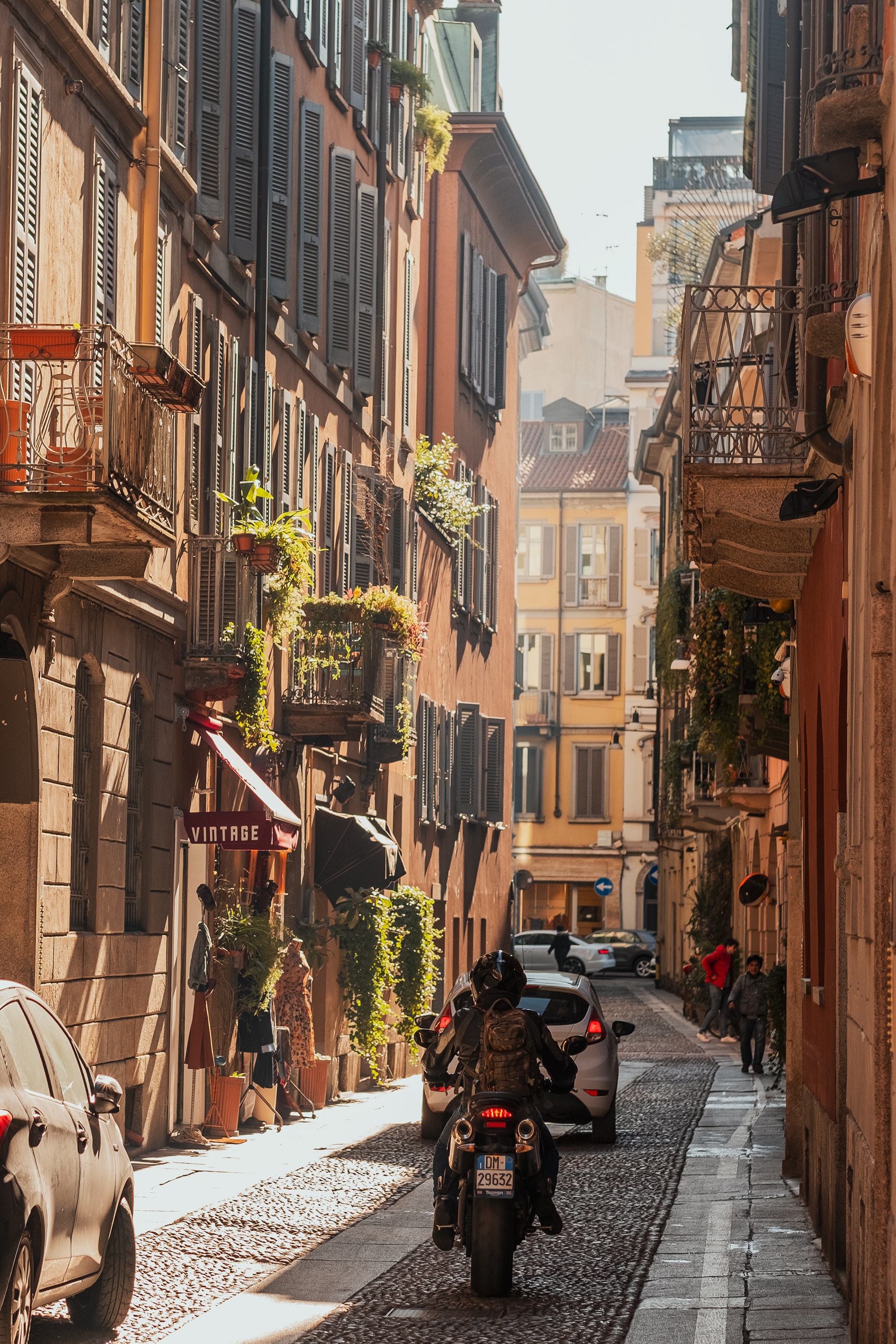 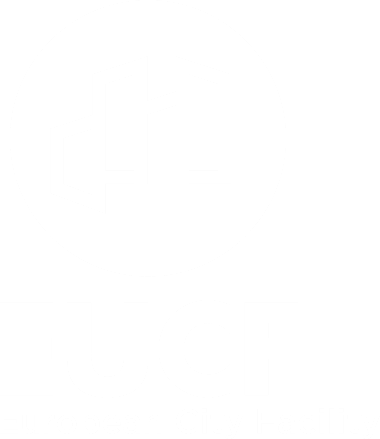 Nazwa beneficjenta EUCFTYTUŁ KONCEPCJI INWESTYCYJNEJmiesiąc/rokInformacje kontaktoweOpis proponowanej koncepcji inwestycyjnejProjekt 1ZałącznikiInformacje kontaktowe beneficjenta EUCFNależy pamiętać, że dane kontaktowe podane we wzorze koncepcji inwestycyjnej muszą odpowiadać informacjom podanym w Streszczeniu Koncepcji inwestycyjnej w strefie użytkownika strony internetowej EUCF .Informacje kontaktowe beneficjenta EUCFNależy pamiętać, że dane kontaktowe podane we wzorze koncepcji inwestycyjnej muszą odpowiadać informacjom podanym w Streszczeniu Koncepcji inwestycyjnej w strefie użytkownika strony internetowej EUCF .Nazwa gminy/władzy lokalnej, grupy lub lokalnego podmiotu publicznego łączącego gminy/władze lokalneNumer-ID(zgodny ze wskazanym w strefie użytkownika strony internetowej EUCF)Imię i nazwisko osoby kontaktowej w  gminie/ władzy lokalnej , grupie lub lokalnym podmiocie publicznym łączącym gminy/władze lokalneInstytucjaPodmiot prawny odpowiedzialny za opracowanie koncepcji inwestycyjnejWydział/referat/departamentNumer VATNumer VAT lub odpowiednik, podmiotu prawnego odpowiedzialnego za opracowanie koncepcji inwestycyjnejUlica, nrKod pocztowy, MiastoPaństwoTelefonE-mail osoby kontaktowej w gminie/władzy lokalnej , grupie lub lokalnym podmiocie publicznym łączącym gminy/władze lokalneWsparcie konsultanta (lub odpowiednika) Jeśli dotyczy, proszę podać dane kontaktowe firmy konsultingowej (lub jej odpowiednika) wspierającej rozwój koncepcji inwestycyjnej, w tym imię i nazwisko osoby kontaktowej, nazwę firmy i adres e-mail. Streszczenie proponowanej koncepcji inwestycyjnejStreszczenie proponowanej koncepcji inwestycyjnejStreszczenie proponowanej koncepcji inwestycyjnejStreszczenie proponowanej koncepcji inwestycyjnejStreszczenie proponowanej koncepcji inwestycyjnejLokalizacja realizacji koncepcji inwestycyjnejLokalizacja realizacji koncepcji inwestycyjnejLokalizacja realizacji koncepcji inwestycyjnejLokalizacja realizacji koncepcji inwestycyjnejLokalizacja realizacji koncepcji inwestycyjnejPaństwoPaństwoPaństwoProszę wskazać państwo, w którym będzie zlokalizowana proponowana koncepcja inwestycyjnaProszę wskazać państwo, w którym będzie zlokalizowana proponowana koncepcja inwestycyjnaGmina/władza lokalnaGmina/władza lokalnaGmina/władza lokalnaProszę wskazać nazwę gminy (gmin), gdzie będzie zlokalizowana proponowana koncepcja inwestycyjnaProszę wskazać nazwę gminy (gmin), gdzie będzie zlokalizowana proponowana koncepcja inwestycyjnaOkres realizacjiOkres realizacjiOkres realizacjiOkres realizacjiOkres realizacjiRozpoczęcie koncepcji inwestycyjnej Rozpoczęcie koncepcji inwestycyjnej Rozpoczęcie koncepcji inwestycyjnej MM.RRRR(W przypadku gdy w ramach proponowanej koncepcji inwestycyjnej przewidziane są różne projekty, należy uwzględnić najwcześniejszą datę rozpoczęcia projektu .)MM.RRRR(W przypadku gdy w ramach proponowanej koncepcji inwestycyjnej przewidziane są różne projekty, należy uwzględnić najwcześniejszą datę rozpoczęcia projektu .)Zakończenie koncepcji inwestycyjnejZakończenie koncepcji inwestycyjnejZakończenie koncepcji inwestycyjnejMM.RRRR(W przypadku gdy w ramach proponowanej koncepcji inwestycyjnej przewidziane są różne projekty, należy uwzględnić najpóźniejszą datę zakończenia projektu .)MM.RRRR(W przypadku gdy w ramach proponowanej koncepcji inwestycyjnej przewidziane są różne projekty, należy uwzględnić najpóźniejszą datę zakończenia projektu .)Opis koncepcji inwestycyjnejOpis koncepcji inwestycyjnejOpis koncepcji inwestycyjnejOpis koncepcji inwestycyjnejOpis koncepcji inwestycyjnejProszę krótko streścić najważniejsze elementy proponowanej koncepcji inwestycyjnej.(około 1000 znaków) Przykład: Proponowana koncepcja inwestycyjna ma na celu remont XX budynków komunalnych w gminie XX w celu zwiększenia efektywności energetycznej i produkcji energii odnawialnej poprzez instalację w budynku paneli fotowoltaicznych. Niniejszy program renowacji jest częścią strategii gminy XX, mającej na celu osiągnięcie neutralności klimatycznej do 2050 r. i ma on zostać wdrożony we współpracy z gminną firmą ESCO XX, która będzie odpowiedzialna za zaprojektowanie i instalację urządzeń, mających na celu oszczędność energii, takich jak: wymiana systemów ogrzewania i chłodzenia oraz modernizacja systemu oświetleniowego w kierunku bardziej efektywnych rozwiązań. Program renowacji będzie prowadzony przez wydział XX w urzędzie gminy, a całkowita wysokość inwestycji wynosi XX EURO. Rozpoczęcie realizacji przewidziane jest jesienią 2023 r. Proszę krótko streścić najważniejsze elementy proponowanej koncepcji inwestycyjnej.(około 1000 znaków) Przykład: Proponowana koncepcja inwestycyjna ma na celu remont XX budynków komunalnych w gminie XX w celu zwiększenia efektywności energetycznej i produkcji energii odnawialnej poprzez instalację w budynku paneli fotowoltaicznych. Niniejszy program renowacji jest częścią strategii gminy XX, mającej na celu osiągnięcie neutralności klimatycznej do 2050 r. i ma on zostać wdrożony we współpracy z gminną firmą ESCO XX, która będzie odpowiedzialna za zaprojektowanie i instalację urządzeń, mających na celu oszczędność energii, takich jak: wymiana systemów ogrzewania i chłodzenia oraz modernizacja systemu oświetleniowego w kierunku bardziej efektywnych rozwiązań. Program renowacji będzie prowadzony przez wydział XX w urzędzie gminy, a całkowita wysokość inwestycji wynosi XX EURO. Rozpoczęcie realizacji przewidziane jest jesienią 2023 r. Proszę krótko streścić najważniejsze elementy proponowanej koncepcji inwestycyjnej.(około 1000 znaków) Przykład: Proponowana koncepcja inwestycyjna ma na celu remont XX budynków komunalnych w gminie XX w celu zwiększenia efektywności energetycznej i produkcji energii odnawialnej poprzez instalację w budynku paneli fotowoltaicznych. Niniejszy program renowacji jest częścią strategii gminy XX, mającej na celu osiągnięcie neutralności klimatycznej do 2050 r. i ma on zostać wdrożony we współpracy z gminną firmą ESCO XX, która będzie odpowiedzialna za zaprojektowanie i instalację urządzeń, mających na celu oszczędność energii, takich jak: wymiana systemów ogrzewania i chłodzenia oraz modernizacja systemu oświetleniowego w kierunku bardziej efektywnych rozwiązań. Program renowacji będzie prowadzony przez wydział XX w urzędzie gminy, a całkowita wysokość inwestycji wynosi XX EURO. Rozpoczęcie realizacji przewidziane jest jesienią 2023 r. Proszę krótko streścić najważniejsze elementy proponowanej koncepcji inwestycyjnej.(około 1000 znaków) Przykład: Proponowana koncepcja inwestycyjna ma na celu remont XX budynków komunalnych w gminie XX w celu zwiększenia efektywności energetycznej i produkcji energii odnawialnej poprzez instalację w budynku paneli fotowoltaicznych. Niniejszy program renowacji jest częścią strategii gminy XX, mającej na celu osiągnięcie neutralności klimatycznej do 2050 r. i ma on zostać wdrożony we współpracy z gminną firmą ESCO XX, która będzie odpowiedzialna za zaprojektowanie i instalację urządzeń, mających na celu oszczędność energii, takich jak: wymiana systemów ogrzewania i chłodzenia oraz modernizacja systemu oświetleniowego w kierunku bardziej efektywnych rozwiązań. Program renowacji będzie prowadzony przez wydział XX w urzędzie gminy, a całkowita wysokość inwestycji wynosi XX EURO. Rozpoczęcie realizacji przewidziane jest jesienią 2023 r. Proszę krótko streścić najważniejsze elementy proponowanej koncepcji inwestycyjnej.(około 1000 znaków) Przykład: Proponowana koncepcja inwestycyjna ma na celu remont XX budynków komunalnych w gminie XX w celu zwiększenia efektywności energetycznej i produkcji energii odnawialnej poprzez instalację w budynku paneli fotowoltaicznych. Niniejszy program renowacji jest częścią strategii gminy XX, mającej na celu osiągnięcie neutralności klimatycznej do 2050 r. i ma on zostać wdrożony we współpracy z gminną firmą ESCO XX, która będzie odpowiedzialna za zaprojektowanie i instalację urządzeń, mających na celu oszczędność energii, takich jak: wymiana systemów ogrzewania i chłodzenia oraz modernizacja systemu oświetleniowego w kierunku bardziej efektywnych rozwiązań. Program renowacji będzie prowadzony przez wydział XX w urzędzie gminy, a całkowita wysokość inwestycji wynosi XX EURO. Rozpoczęcie realizacji przewidziane jest jesienią 2023 r. Cele proponowanej koncepcji inwestycyjnejCele proponowanej koncepcji inwestycyjnejCele proponowanej koncepcji inwestycyjnejCele proponowanej koncepcji inwestycyjnejCele proponowanej koncepcji inwestycyjnejProszę przedstawić ogólne i szczegółowe cele, przewidziane do osiągnięcia dzięki opracowaniu 
i realizacji proponowanej koncepcji inwestycyjnej . Przykład: Ogólnym celem proponowanej koncepcji inwestycyjnej jest przyczynienie się do osiągnięcia XX celów gminy w zakresie zrównoważonej energii i redukcji emisji dla osiągnięcia neutralności klimatycznej do 2050 r, koncentrując się na renowacji budynków  komunalnych . Szczegółowe cele proponowanej koncepcji inwestycyjnej to:Zmniejszenie zużycia energii w budynkach komunalnych  poprzez realizację działań na rzecz efektywności energetycznej i instalację systemów fotowoltaicznych od XX GWh /r do XX GWh /r;Zmniejszenie o XX tCO2eq /r emisji gazów cieplarnianych z sektora budowlanego w gminie; Lepsze warunki życia i obniżenie rachunków za energię dla mieszkańców budynków  komunalnych ;Opracowanie i wdrożenie kampanii podnoszących świadomość  najemców budynków komunalnych objętych projektem oraz replikacja  wyników tych kampanii na dalsze budynki;Zwiększenie skali proponowanej koncepcji inwestycyjnej w celu renowacji kolejnych XX komunalnych budynków mieszkalnych do 2040 r; Proszę przedstawić ogólne i szczegółowe cele, przewidziane do osiągnięcia dzięki opracowaniu 
i realizacji proponowanej koncepcji inwestycyjnej . Przykład: Ogólnym celem proponowanej koncepcji inwestycyjnej jest przyczynienie się do osiągnięcia XX celów gminy w zakresie zrównoważonej energii i redukcji emisji dla osiągnięcia neutralności klimatycznej do 2050 r, koncentrując się na renowacji budynków  komunalnych . Szczegółowe cele proponowanej koncepcji inwestycyjnej to:Zmniejszenie zużycia energii w budynkach komunalnych  poprzez realizację działań na rzecz efektywności energetycznej i instalację systemów fotowoltaicznych od XX GWh /r do XX GWh /r;Zmniejszenie o XX tCO2eq /r emisji gazów cieplarnianych z sektora budowlanego w gminie; Lepsze warunki życia i obniżenie rachunków za energię dla mieszkańców budynków  komunalnych ;Opracowanie i wdrożenie kampanii podnoszących świadomość  najemców budynków komunalnych objętych projektem oraz replikacja  wyników tych kampanii na dalsze budynki;Zwiększenie skali proponowanej koncepcji inwestycyjnej w celu renowacji kolejnych XX komunalnych budynków mieszkalnych do 2040 r; Proszę przedstawić ogólne i szczegółowe cele, przewidziane do osiągnięcia dzięki opracowaniu 
i realizacji proponowanej koncepcji inwestycyjnej . Przykład: Ogólnym celem proponowanej koncepcji inwestycyjnej jest przyczynienie się do osiągnięcia XX celów gminy w zakresie zrównoważonej energii i redukcji emisji dla osiągnięcia neutralności klimatycznej do 2050 r, koncentrując się na renowacji budynków  komunalnych . Szczegółowe cele proponowanej koncepcji inwestycyjnej to:Zmniejszenie zużycia energii w budynkach komunalnych  poprzez realizację działań na rzecz efektywności energetycznej i instalację systemów fotowoltaicznych od XX GWh /r do XX GWh /r;Zmniejszenie o XX tCO2eq /r emisji gazów cieplarnianych z sektora budowlanego w gminie; Lepsze warunki życia i obniżenie rachunków za energię dla mieszkańców budynków  komunalnych ;Opracowanie i wdrożenie kampanii podnoszących świadomość  najemców budynków komunalnych objętych projektem oraz replikacja  wyników tych kampanii na dalsze budynki;Zwiększenie skali proponowanej koncepcji inwestycyjnej w celu renowacji kolejnych XX komunalnych budynków mieszkalnych do 2040 r; Proszę przedstawić ogólne i szczegółowe cele, przewidziane do osiągnięcia dzięki opracowaniu 
i realizacji proponowanej koncepcji inwestycyjnej . Przykład: Ogólnym celem proponowanej koncepcji inwestycyjnej jest przyczynienie się do osiągnięcia XX celów gminy w zakresie zrównoważonej energii i redukcji emisji dla osiągnięcia neutralności klimatycznej do 2050 r, koncentrując się na renowacji budynków  komunalnych . Szczegółowe cele proponowanej koncepcji inwestycyjnej to:Zmniejszenie zużycia energii w budynkach komunalnych  poprzez realizację działań na rzecz efektywności energetycznej i instalację systemów fotowoltaicznych od XX GWh /r do XX GWh /r;Zmniejszenie o XX tCO2eq /r emisji gazów cieplarnianych z sektora budowlanego w gminie; Lepsze warunki życia i obniżenie rachunków za energię dla mieszkańców budynków  komunalnych ;Opracowanie i wdrożenie kampanii podnoszących świadomość  najemców budynków komunalnych objętych projektem oraz replikacja  wyników tych kampanii na dalsze budynki;Zwiększenie skali proponowanej koncepcji inwestycyjnej w celu renowacji kolejnych XX komunalnych budynków mieszkalnych do 2040 r; Proszę przedstawić ogólne i szczegółowe cele, przewidziane do osiągnięcia dzięki opracowaniu 
i realizacji proponowanej koncepcji inwestycyjnej . Przykład: Ogólnym celem proponowanej koncepcji inwestycyjnej jest przyczynienie się do osiągnięcia XX celów gminy w zakresie zrównoważonej energii i redukcji emisji dla osiągnięcia neutralności klimatycznej do 2050 r, koncentrując się na renowacji budynków  komunalnych . Szczegółowe cele proponowanej koncepcji inwestycyjnej to:Zmniejszenie zużycia energii w budynkach komunalnych  poprzez realizację działań na rzecz efektywności energetycznej i instalację systemów fotowoltaicznych od XX GWh /r do XX GWh /r;Zmniejszenie o XX tCO2eq /r emisji gazów cieplarnianych z sektora budowlanego w gminie; Lepsze warunki życia i obniżenie rachunków za energię dla mieszkańców budynków  komunalnych ;Opracowanie i wdrożenie kampanii podnoszących świadomość  najemców budynków komunalnych objętych projektem oraz replikacja  wyników tych kampanii na dalsze budynki;Zwiększenie skali proponowanej koncepcji inwestycyjnej w celu renowacji kolejnych XX komunalnych budynków mieszkalnych do 2040 r; Ogólne tło, kontekst i uzasadnienie koncepcji inwestycyjnejOgólne tło, kontekst i uzasadnienie koncepcji inwestycyjnejOgólne tło, kontekst i uzasadnienie koncepcji inwestycyjnejOgólne tło, kontekst i uzasadnienie koncepcji inwestycyjnejOgólne tło, kontekst i uzasadnienie koncepcji inwestycyjnejProszę opisać ogólny kontekst i uzasadnienie proponowanej koncepcji inwestycyjnej. Opis powinien zawierać elementy takie jak :ogólne warunki ramowe dla opracowania i realizacji proponowanej koncepcji inwestycyjnej, w tym odpowiednie informacje i dane statystyczne, dotyczące obszaru realizacji i jego mieszkańców;odpowiednie ramy polityczne, mające zastosowanie do koncepcji inwestycyjnej, w tym cele 
i zobowiązania w ramach polityk (np. ustanowione w SECAP lub innym lokalnym planie klimatycznym i/lub energetycznym );kontekst społeczny, w którym koncepcja inwestycyjna zostanie opracowana i zrealizowana, 
tam gdzie ma to zastosowanie - z uwzględnieniem głównych cech zaangażowanych społeczności; inne potencjalnie istotne projekty lokalne, które mają być realizowane równolegle 
z planowaną koncepcją inwestycyjną i które, tam gdzie ma to zastosowanie, uzupełnią jej działania i cele. Dodatkowe dokumenty, które mogą być wykorzystane w ramach opisu: SECAP lub inny lokalny plan klimatyczny i/lub energetyczny, inne odpowiednie lokalne/regionalne strategie i plany, raporty i statystyki dotyczące obszaru wdrażania, dodatkowe informacje o innych odpowiednich projektach lokalnych (raporty, broszury, itp.)Proszę opisać ogólny kontekst i uzasadnienie proponowanej koncepcji inwestycyjnej. Opis powinien zawierać elementy takie jak :ogólne warunki ramowe dla opracowania i realizacji proponowanej koncepcji inwestycyjnej, w tym odpowiednie informacje i dane statystyczne, dotyczące obszaru realizacji i jego mieszkańców;odpowiednie ramy polityczne, mające zastosowanie do koncepcji inwestycyjnej, w tym cele 
i zobowiązania w ramach polityk (np. ustanowione w SECAP lub innym lokalnym planie klimatycznym i/lub energetycznym );kontekst społeczny, w którym koncepcja inwestycyjna zostanie opracowana i zrealizowana, 
tam gdzie ma to zastosowanie - z uwzględnieniem głównych cech zaangażowanych społeczności; inne potencjalnie istotne projekty lokalne, które mają być realizowane równolegle 
z planowaną koncepcją inwestycyjną i które, tam gdzie ma to zastosowanie, uzupełnią jej działania i cele. Dodatkowe dokumenty, które mogą być wykorzystane w ramach opisu: SECAP lub inny lokalny plan klimatyczny i/lub energetyczny, inne odpowiednie lokalne/regionalne strategie i plany, raporty i statystyki dotyczące obszaru wdrażania, dodatkowe informacje o innych odpowiednich projektach lokalnych (raporty, broszury, itp.)Proszę opisać ogólny kontekst i uzasadnienie proponowanej koncepcji inwestycyjnej. Opis powinien zawierać elementy takie jak :ogólne warunki ramowe dla opracowania i realizacji proponowanej koncepcji inwestycyjnej, w tym odpowiednie informacje i dane statystyczne, dotyczące obszaru realizacji i jego mieszkańców;odpowiednie ramy polityczne, mające zastosowanie do koncepcji inwestycyjnej, w tym cele 
i zobowiązania w ramach polityk (np. ustanowione w SECAP lub innym lokalnym planie klimatycznym i/lub energetycznym );kontekst społeczny, w którym koncepcja inwestycyjna zostanie opracowana i zrealizowana, 
tam gdzie ma to zastosowanie - z uwzględnieniem głównych cech zaangażowanych społeczności; inne potencjalnie istotne projekty lokalne, które mają być realizowane równolegle 
z planowaną koncepcją inwestycyjną i które, tam gdzie ma to zastosowanie, uzupełnią jej działania i cele. Dodatkowe dokumenty, które mogą być wykorzystane w ramach opisu: SECAP lub inny lokalny plan klimatyczny i/lub energetyczny, inne odpowiednie lokalne/regionalne strategie i plany, raporty i statystyki dotyczące obszaru wdrażania, dodatkowe informacje o innych odpowiednich projektach lokalnych (raporty, broszury, itp.)Proszę opisać ogólny kontekst i uzasadnienie proponowanej koncepcji inwestycyjnej. Opis powinien zawierać elementy takie jak :ogólne warunki ramowe dla opracowania i realizacji proponowanej koncepcji inwestycyjnej, w tym odpowiednie informacje i dane statystyczne, dotyczące obszaru realizacji i jego mieszkańców;odpowiednie ramy polityczne, mające zastosowanie do koncepcji inwestycyjnej, w tym cele 
i zobowiązania w ramach polityk (np. ustanowione w SECAP lub innym lokalnym planie klimatycznym i/lub energetycznym );kontekst społeczny, w którym koncepcja inwestycyjna zostanie opracowana i zrealizowana, 
tam gdzie ma to zastosowanie - z uwzględnieniem głównych cech zaangażowanych społeczności; inne potencjalnie istotne projekty lokalne, które mają być realizowane równolegle 
z planowaną koncepcją inwestycyjną i które, tam gdzie ma to zastosowanie, uzupełnią jej działania i cele. Dodatkowe dokumenty, które mogą być wykorzystane w ramach opisu: SECAP lub inny lokalny plan klimatyczny i/lub energetyczny, inne odpowiednie lokalne/regionalne strategie i plany, raporty i statystyki dotyczące obszaru wdrażania, dodatkowe informacje o innych odpowiednich projektach lokalnych (raporty, broszury, itp.)Proszę opisać ogólny kontekst i uzasadnienie proponowanej koncepcji inwestycyjnej. Opis powinien zawierać elementy takie jak :ogólne warunki ramowe dla opracowania i realizacji proponowanej koncepcji inwestycyjnej, w tym odpowiednie informacje i dane statystyczne, dotyczące obszaru realizacji i jego mieszkańców;odpowiednie ramy polityczne, mające zastosowanie do koncepcji inwestycyjnej, w tym cele 
i zobowiązania w ramach polityk (np. ustanowione w SECAP lub innym lokalnym planie klimatycznym i/lub energetycznym );kontekst społeczny, w którym koncepcja inwestycyjna zostanie opracowana i zrealizowana, 
tam gdzie ma to zastosowanie - z uwzględnieniem głównych cech zaangażowanych społeczności; inne potencjalnie istotne projekty lokalne, które mają być realizowane równolegle 
z planowaną koncepcją inwestycyjną i które, tam gdzie ma to zastosowanie, uzupełnią jej działania i cele. Dodatkowe dokumenty, które mogą być wykorzystane w ramach opisu: SECAP lub inny lokalny plan klimatyczny i/lub energetyczny, inne odpowiednie lokalne/regionalne strategie i plany, raporty i statystyki dotyczące obszaru wdrażania, dodatkowe informacje o innych odpowiednich projektach lokalnych (raporty, broszury, itp.)Oczekiwane wskaźniki rezultatów proponowanej koncepcji inwestycyjnejOczekiwane wskaźniki rezultatów proponowanej koncepcji inwestycyjnejOczekiwane wskaźniki rezultatów proponowanej koncepcji inwestycyjnejOczekiwane wskaźniki rezultatów proponowanej koncepcji inwestycyjnejOczekiwane wskaźniki rezultatów proponowanej koncepcji inwestycyjnejProszę wypełnić poniższą tabelę oczekiwanych rezultatów realizacji koncepcji inwestycyjnej.  W przypadku gdy przewiduje się inne rezultaty (społeczne, klimatyczne), proszę je opisać. .W przypadku większej liczby projektów poniższe dane liczbowe muszą odpowiadać sumie danych oszacowanych dla każdego projektu. Planowane środki prowadzące do tych danych muszą zostać szczegółowo przedstawione w sekcji „Opis planowanych środków” dla każdego proponowanego projektu. W streszczeniu KI w strefie użytkownika strony internetowej EUCF, całkowite dane dla koncepcji inwestycyjnej, dla każdego wskaźnika, są obliczane automatycznie na podstawie planowanych środków i odpowiadających im oczekiwanych skutków wymienionych dla każdego proponowanego projektu Dodatkowe dokumenty uzupełniające, które mogą być dołączone w tej sekcji: Audyty energetyczne, analizy inżynieryjne i dzienniki obliczeń dla oczekiwanych rezultatów w zakresie oszczędności energii, produkcji energii odnawialnej i redukcji emisji gazów cieplarnianych, w tym odpowiednie założenia, poziomy odniesienia, współczynniki konwersji itp.; dalsze badania i analizy w celu identyfikacji rezultatów projektu.Proszę wypełnić poniższą tabelę oczekiwanych rezultatów realizacji koncepcji inwestycyjnej.  W przypadku gdy przewiduje się inne rezultaty (społeczne, klimatyczne), proszę je opisać. .W przypadku większej liczby projektów poniższe dane liczbowe muszą odpowiadać sumie danych oszacowanych dla każdego projektu. Planowane środki prowadzące do tych danych muszą zostać szczegółowo przedstawione w sekcji „Opis planowanych środków” dla każdego proponowanego projektu. W streszczeniu KI w strefie użytkownika strony internetowej EUCF, całkowite dane dla koncepcji inwestycyjnej, dla każdego wskaźnika, są obliczane automatycznie na podstawie planowanych środków i odpowiadających im oczekiwanych skutków wymienionych dla każdego proponowanego projektu Dodatkowe dokumenty uzupełniające, które mogą być dołączone w tej sekcji: Audyty energetyczne, analizy inżynieryjne i dzienniki obliczeń dla oczekiwanych rezultatów w zakresie oszczędności energii, produkcji energii odnawialnej i redukcji emisji gazów cieplarnianych, w tym odpowiednie założenia, poziomy odniesienia, współczynniki konwersji itp.; dalsze badania i analizy w celu identyfikacji rezultatów projektu.Proszę wypełnić poniższą tabelę oczekiwanych rezultatów realizacji koncepcji inwestycyjnej.  W przypadku gdy przewiduje się inne rezultaty (społeczne, klimatyczne), proszę je opisać. .W przypadku większej liczby projektów poniższe dane liczbowe muszą odpowiadać sumie danych oszacowanych dla każdego projektu. Planowane środki prowadzące do tych danych muszą zostać szczegółowo przedstawione w sekcji „Opis planowanych środków” dla każdego proponowanego projektu. W streszczeniu KI w strefie użytkownika strony internetowej EUCF, całkowite dane dla koncepcji inwestycyjnej, dla każdego wskaźnika, są obliczane automatycznie na podstawie planowanych środków i odpowiadających im oczekiwanych skutków wymienionych dla każdego proponowanego projektu Dodatkowe dokumenty uzupełniające, które mogą być dołączone w tej sekcji: Audyty energetyczne, analizy inżynieryjne i dzienniki obliczeń dla oczekiwanych rezultatów w zakresie oszczędności energii, produkcji energii odnawialnej i redukcji emisji gazów cieplarnianych, w tym odpowiednie założenia, poziomy odniesienia, współczynniki konwersji itp.; dalsze badania i analizy w celu identyfikacji rezultatów projektu.Proszę wypełnić poniższą tabelę oczekiwanych rezultatów realizacji koncepcji inwestycyjnej.  W przypadku gdy przewiduje się inne rezultaty (społeczne, klimatyczne), proszę je opisać. .W przypadku większej liczby projektów poniższe dane liczbowe muszą odpowiadać sumie danych oszacowanych dla każdego projektu. Planowane środki prowadzące do tych danych muszą zostać szczegółowo przedstawione w sekcji „Opis planowanych środków” dla każdego proponowanego projektu. W streszczeniu KI w strefie użytkownika strony internetowej EUCF, całkowite dane dla koncepcji inwestycyjnej, dla każdego wskaźnika, są obliczane automatycznie na podstawie planowanych środków i odpowiadających im oczekiwanych skutków wymienionych dla każdego proponowanego projektu Dodatkowe dokumenty uzupełniające, które mogą być dołączone w tej sekcji: Audyty energetyczne, analizy inżynieryjne i dzienniki obliczeń dla oczekiwanych rezultatów w zakresie oszczędności energii, produkcji energii odnawialnej i redukcji emisji gazów cieplarnianych, w tym odpowiednie założenia, poziomy odniesienia, współczynniki konwersji itp.; dalsze badania i analizy w celu identyfikacji rezultatów projektu.Proszę wypełnić poniższą tabelę oczekiwanych rezultatów realizacji koncepcji inwestycyjnej.  W przypadku gdy przewiduje się inne rezultaty (społeczne, klimatyczne), proszę je opisać. .W przypadku większej liczby projektów poniższe dane liczbowe muszą odpowiadać sumie danych oszacowanych dla każdego projektu. Planowane środki prowadzące do tych danych muszą zostać szczegółowo przedstawione w sekcji „Opis planowanych środków” dla każdego proponowanego projektu. W streszczeniu KI w strefie użytkownika strony internetowej EUCF, całkowite dane dla koncepcji inwestycyjnej, dla każdego wskaźnika, są obliczane automatycznie na podstawie planowanych środków i odpowiadających im oczekiwanych skutków wymienionych dla każdego proponowanego projektu Dodatkowe dokumenty uzupełniające, które mogą być dołączone w tej sekcji: Audyty energetyczne, analizy inżynieryjne i dzienniki obliczeń dla oczekiwanych rezultatów w zakresie oszczędności energii, produkcji energii odnawialnej i redukcji emisji gazów cieplarnianych, w tym odpowiednie założenia, poziomy odniesienia, współczynniki konwersji itp.; dalsze badania i analizy w celu identyfikacji rezultatów projektu.Wskaźnik rezultatuWskaźnik rezultatuOczekiwane rezultaty – Koncepcja inwestycyjna Oczekiwane rezultaty – Koncepcja inwestycyjna JednostkaRedukcja emisji CO2Redukcja emisji CO2tCO2eq/rokOszczędność energii Oszczędność energii GWh/rokProdukcja energii odnawialnej(Wyprodukowana energia)Produkcja energii odnawialnej(Wyprodukowana energia)GWh/rokOszczędności energetyczneOszczędności energetyczneEURStworzone nowe miejsca pracyStworzone nowe miejsca pracyMiejsca pracyKoszt inwestycjiKoszt inwestycjiEURInne (społeczne, klimatyczne) rezultaty proponowanej koncepcji inwestycyjnejInne (społeczne, klimatyczne) rezultaty proponowanej koncepcji inwestycyjnejInne (społeczne, klimatyczne) rezultaty proponowanej koncepcji inwestycyjnejInne (społeczne, klimatyczne) rezultaty proponowanej koncepcji inwestycyjnejInne (społeczne, klimatyczne) rezultaty proponowanej koncepcji inwestycyjnejnp. poprawa warunków życia i pracy obywateli, zmniejszenie zanieczyszczenia powietrza, działania na rzecz adaptacji do zmian klimatu, ochrona wody, wkład w gospodarkę o obiegu zamkniętym itp.np. poprawa warunków życia i pracy obywateli, zmniejszenie zanieczyszczenia powietrza, działania na rzecz adaptacji do zmian klimatu, ochrona wody, wkład w gospodarkę o obiegu zamkniętym itp.np. poprawa warunków życia i pracy obywateli, zmniejszenie zanieczyszczenia powietrza, działania na rzecz adaptacji do zmian klimatu, ochrona wody, wkład w gospodarkę o obiegu zamkniętym itp.np. poprawa warunków życia i pracy obywateli, zmniejszenie zanieczyszczenia powietrza, działania na rzecz adaptacji do zmian klimatu, ochrona wody, wkład w gospodarkę o obiegu zamkniętym itp.np. poprawa warunków życia i pracy obywateli, zmniejszenie zanieczyszczenia powietrza, działania na rzecz adaptacji do zmian klimatu, ochrona wody, wkład w gospodarkę o obiegu zamkniętym itp.ProjektyProjektyProjektyProjektyProjektyW przypadku gdy proponowana koncepcja inwestycyjna obejmuje różne ścieżki rozwoju, wdrażania 
i finansowania planowanych działań, można ją podzielić na różne projekty . Projekt(y) odnosi się do określonych elementów większej koncepcji inwestycyjnej, które są odrębne 
i możliwe do zarządzania oddzielnie. Są to mniejsze, bardziej ukierunkowane zestawy działań w ramach ogólnej koncepcji, mające własne cele, rezultaty, zasoby i harmonogramy. Ponadto projekt jest oceniany indywidualnie w ramach koncepcji inwestycyjnej, gdy istnieją znaczne różnice w kluczowych działaniach/ usługach, beneficjentach, kluczowych partnerach, łańcuchu wartości, propozycji wartości, strumieniach przychodów i kosztów, a także źródłach kluczowych zasobów. Odpowiednie pogrupowanie elementów koncepcji inwestycyjnej w różne projekty przyczynia się do lepszej koordynacji i kontroli oraz bardziej spójnej struktury finansowania i alokacji zasobów. W tabeli poniżej proszę wskazać poszczególne projekty objęte proponowaną koncepcją inwestycji. 
W razie większej liczby projektów, proszę dodać kolejne wiersze.W przypadku gdy wszystkie przewidziane działania zostaną opracowane, wdrożone i finansowane w ramach tego samego projektu, proszę przedstawić informacje dotyczące koncepcji inwestycyjnej jako całości w ramach „Projektu 1”Przykłady: “Projekt 1”: Renowacja budynków komunalnych dla celów efektywności energetycznej w dzielnicy XXOpis projektu 1: Projekt dotyczy renowacji XX budynków  komunalnych w dzielnicy XX, obejmując łącznie XX lokali mieszkalnych. Projekt ma na celu zmniejszenie zużycia energii elektrycznej 
i emisji gazów cieplarnianych w gminnych mieszkaniach socjalnych i obejmuje wiele interwencji 
w poszczególnych budynkach, w tym izolację termiczną przegród, wymianę nieefektywnych systemów grzewczych oraz instalację systemów fotowoltaicznych. Gmina XX jest liderem w zakresie opracowywania i realizacji projektu, współpracującą z właścicielami mieszkań i najemcami za pośrednictwem stowarzyszenia sąsiedzkiego XX. Całkowity koszt projektu wynosi XX EUR i będzie współfinansowany w ramach funduszy lokalnych i krajowych, takich jak XX i XX, a także w ramach wkładu prywatnego właścicieli domów. Rozpoczęcie realizacji projektu planowane jest na MM. RRRR i potrwa przez okres XX miesięcy do ukończenia. “Projekt 2”:  Energooszczędne oświetlenie uliczne w gminie XXOpis projektu 2: Projekt ma na celu zminimalizowanie zużycia energii elektrycznej i emisji gazów cieplarnianych, związanych z oświetleniem ulicznym w gminie XX. Planowane działania obejmują zastąpienie nieefektywnych żarówek technologią LED w oświetleniu ulicznym i sygnalizacji drogowej oraz instalację odnawialnych źródeł energii w systemach oświetlenia ulicznego wybranych parków miejskich. Pierwszy etap projektu dotyczy dzielnicy XX i parku XX. W kolejnych etapach realizacji, działania zostaną rozszerzone na inne dzielnice XX i łącznie XX parków miejskich. Koszt projektu wynosi XX EUR i zostanie poniesiony przez gminę we współpracy z firmą XX, świadczącą usługi energetyczne poprzez wspólny schemat finansowania, w tym umowę o poprawie efektywności energetycznej i fundusze lokalne.W przypadku gdy proponowana koncepcja inwestycyjna obejmuje różne ścieżki rozwoju, wdrażania 
i finansowania planowanych działań, można ją podzielić na różne projekty . Projekt(y) odnosi się do określonych elementów większej koncepcji inwestycyjnej, które są odrębne 
i możliwe do zarządzania oddzielnie. Są to mniejsze, bardziej ukierunkowane zestawy działań w ramach ogólnej koncepcji, mające własne cele, rezultaty, zasoby i harmonogramy. Ponadto projekt jest oceniany indywidualnie w ramach koncepcji inwestycyjnej, gdy istnieją znaczne różnice w kluczowych działaniach/ usługach, beneficjentach, kluczowych partnerach, łańcuchu wartości, propozycji wartości, strumieniach przychodów i kosztów, a także źródłach kluczowych zasobów. Odpowiednie pogrupowanie elementów koncepcji inwestycyjnej w różne projekty przyczynia się do lepszej koordynacji i kontroli oraz bardziej spójnej struktury finansowania i alokacji zasobów. W tabeli poniżej proszę wskazać poszczególne projekty objęte proponowaną koncepcją inwestycji. 
W razie większej liczby projektów, proszę dodać kolejne wiersze.W przypadku gdy wszystkie przewidziane działania zostaną opracowane, wdrożone i finansowane w ramach tego samego projektu, proszę przedstawić informacje dotyczące koncepcji inwestycyjnej jako całości w ramach „Projektu 1”Przykłady: “Projekt 1”: Renowacja budynków komunalnych dla celów efektywności energetycznej w dzielnicy XXOpis projektu 1: Projekt dotyczy renowacji XX budynków  komunalnych w dzielnicy XX, obejmując łącznie XX lokali mieszkalnych. Projekt ma na celu zmniejszenie zużycia energii elektrycznej 
i emisji gazów cieplarnianych w gminnych mieszkaniach socjalnych i obejmuje wiele interwencji 
w poszczególnych budynkach, w tym izolację termiczną przegród, wymianę nieefektywnych systemów grzewczych oraz instalację systemów fotowoltaicznych. Gmina XX jest liderem w zakresie opracowywania i realizacji projektu, współpracującą z właścicielami mieszkań i najemcami za pośrednictwem stowarzyszenia sąsiedzkiego XX. Całkowity koszt projektu wynosi XX EUR i będzie współfinansowany w ramach funduszy lokalnych i krajowych, takich jak XX i XX, a także w ramach wkładu prywatnego właścicieli domów. Rozpoczęcie realizacji projektu planowane jest na MM. RRRR i potrwa przez okres XX miesięcy do ukończenia. “Projekt 2”:  Energooszczędne oświetlenie uliczne w gminie XXOpis projektu 2: Projekt ma na celu zminimalizowanie zużycia energii elektrycznej i emisji gazów cieplarnianych, związanych z oświetleniem ulicznym w gminie XX. Planowane działania obejmują zastąpienie nieefektywnych żarówek technologią LED w oświetleniu ulicznym i sygnalizacji drogowej oraz instalację odnawialnych źródeł energii w systemach oświetlenia ulicznego wybranych parków miejskich. Pierwszy etap projektu dotyczy dzielnicy XX i parku XX. W kolejnych etapach realizacji, działania zostaną rozszerzone na inne dzielnice XX i łącznie XX parków miejskich. Koszt projektu wynosi XX EUR i zostanie poniesiony przez gminę we współpracy z firmą XX, świadczącą usługi energetyczne poprzez wspólny schemat finansowania, w tym umowę o poprawie efektywności energetycznej i fundusze lokalne.W przypadku gdy proponowana koncepcja inwestycyjna obejmuje różne ścieżki rozwoju, wdrażania 
i finansowania planowanych działań, można ją podzielić na różne projekty . Projekt(y) odnosi się do określonych elementów większej koncepcji inwestycyjnej, które są odrębne 
i możliwe do zarządzania oddzielnie. Są to mniejsze, bardziej ukierunkowane zestawy działań w ramach ogólnej koncepcji, mające własne cele, rezultaty, zasoby i harmonogramy. Ponadto projekt jest oceniany indywidualnie w ramach koncepcji inwestycyjnej, gdy istnieją znaczne różnice w kluczowych działaniach/ usługach, beneficjentach, kluczowych partnerach, łańcuchu wartości, propozycji wartości, strumieniach przychodów i kosztów, a także źródłach kluczowych zasobów. Odpowiednie pogrupowanie elementów koncepcji inwestycyjnej w różne projekty przyczynia się do lepszej koordynacji i kontroli oraz bardziej spójnej struktury finansowania i alokacji zasobów. W tabeli poniżej proszę wskazać poszczególne projekty objęte proponowaną koncepcją inwestycji. 
W razie większej liczby projektów, proszę dodać kolejne wiersze.W przypadku gdy wszystkie przewidziane działania zostaną opracowane, wdrożone i finansowane w ramach tego samego projektu, proszę przedstawić informacje dotyczące koncepcji inwestycyjnej jako całości w ramach „Projektu 1”Przykłady: “Projekt 1”: Renowacja budynków komunalnych dla celów efektywności energetycznej w dzielnicy XXOpis projektu 1: Projekt dotyczy renowacji XX budynków  komunalnych w dzielnicy XX, obejmując łącznie XX lokali mieszkalnych. Projekt ma na celu zmniejszenie zużycia energii elektrycznej 
i emisji gazów cieplarnianych w gminnych mieszkaniach socjalnych i obejmuje wiele interwencji 
w poszczególnych budynkach, w tym izolację termiczną przegród, wymianę nieefektywnych systemów grzewczych oraz instalację systemów fotowoltaicznych. Gmina XX jest liderem w zakresie opracowywania i realizacji projektu, współpracującą z właścicielami mieszkań i najemcami za pośrednictwem stowarzyszenia sąsiedzkiego XX. Całkowity koszt projektu wynosi XX EUR i będzie współfinansowany w ramach funduszy lokalnych i krajowych, takich jak XX i XX, a także w ramach wkładu prywatnego właścicieli domów. Rozpoczęcie realizacji projektu planowane jest na MM. RRRR i potrwa przez okres XX miesięcy do ukończenia. “Projekt 2”:  Energooszczędne oświetlenie uliczne w gminie XXOpis projektu 2: Projekt ma na celu zminimalizowanie zużycia energii elektrycznej i emisji gazów cieplarnianych, związanych z oświetleniem ulicznym w gminie XX. Planowane działania obejmują zastąpienie nieefektywnych żarówek technologią LED w oświetleniu ulicznym i sygnalizacji drogowej oraz instalację odnawialnych źródeł energii w systemach oświetlenia ulicznego wybranych parków miejskich. Pierwszy etap projektu dotyczy dzielnicy XX i parku XX. W kolejnych etapach realizacji, działania zostaną rozszerzone na inne dzielnice XX i łącznie XX parków miejskich. Koszt projektu wynosi XX EUR i zostanie poniesiony przez gminę we współpracy z firmą XX, świadczącą usługi energetyczne poprzez wspólny schemat finansowania, w tym umowę o poprawie efektywności energetycznej i fundusze lokalne.W przypadku gdy proponowana koncepcja inwestycyjna obejmuje różne ścieżki rozwoju, wdrażania 
i finansowania planowanych działań, można ją podzielić na różne projekty . Projekt(y) odnosi się do określonych elementów większej koncepcji inwestycyjnej, które są odrębne 
i możliwe do zarządzania oddzielnie. Są to mniejsze, bardziej ukierunkowane zestawy działań w ramach ogólnej koncepcji, mające własne cele, rezultaty, zasoby i harmonogramy. Ponadto projekt jest oceniany indywidualnie w ramach koncepcji inwestycyjnej, gdy istnieją znaczne różnice w kluczowych działaniach/ usługach, beneficjentach, kluczowych partnerach, łańcuchu wartości, propozycji wartości, strumieniach przychodów i kosztów, a także źródłach kluczowych zasobów. Odpowiednie pogrupowanie elementów koncepcji inwestycyjnej w różne projekty przyczynia się do lepszej koordynacji i kontroli oraz bardziej spójnej struktury finansowania i alokacji zasobów. W tabeli poniżej proszę wskazać poszczególne projekty objęte proponowaną koncepcją inwestycji. 
W razie większej liczby projektów, proszę dodać kolejne wiersze.W przypadku gdy wszystkie przewidziane działania zostaną opracowane, wdrożone i finansowane w ramach tego samego projektu, proszę przedstawić informacje dotyczące koncepcji inwestycyjnej jako całości w ramach „Projektu 1”Przykłady: “Projekt 1”: Renowacja budynków komunalnych dla celów efektywności energetycznej w dzielnicy XXOpis projektu 1: Projekt dotyczy renowacji XX budynków  komunalnych w dzielnicy XX, obejmując łącznie XX lokali mieszkalnych. Projekt ma na celu zmniejszenie zużycia energii elektrycznej 
i emisji gazów cieplarnianych w gminnych mieszkaniach socjalnych i obejmuje wiele interwencji 
w poszczególnych budynkach, w tym izolację termiczną przegród, wymianę nieefektywnych systemów grzewczych oraz instalację systemów fotowoltaicznych. Gmina XX jest liderem w zakresie opracowywania i realizacji projektu, współpracującą z właścicielami mieszkań i najemcami za pośrednictwem stowarzyszenia sąsiedzkiego XX. Całkowity koszt projektu wynosi XX EUR i będzie współfinansowany w ramach funduszy lokalnych i krajowych, takich jak XX i XX, a także w ramach wkładu prywatnego właścicieli domów. Rozpoczęcie realizacji projektu planowane jest na MM. RRRR i potrwa przez okres XX miesięcy do ukończenia. “Projekt 2”:  Energooszczędne oświetlenie uliczne w gminie XXOpis projektu 2: Projekt ma na celu zminimalizowanie zużycia energii elektrycznej i emisji gazów cieplarnianych, związanych z oświetleniem ulicznym w gminie XX. Planowane działania obejmują zastąpienie nieefektywnych żarówek technologią LED w oświetleniu ulicznym i sygnalizacji drogowej oraz instalację odnawialnych źródeł energii w systemach oświetlenia ulicznego wybranych parków miejskich. Pierwszy etap projektu dotyczy dzielnicy XX i parku XX. W kolejnych etapach realizacji, działania zostaną rozszerzone na inne dzielnice XX i łącznie XX parków miejskich. Koszt projektu wynosi XX EUR i zostanie poniesiony przez gminę we współpracy z firmą XX, świadczącą usługi energetyczne poprzez wspólny schemat finansowania, w tym umowę o poprawie efektywności energetycznej i fundusze lokalne.W przypadku gdy proponowana koncepcja inwestycyjna obejmuje różne ścieżki rozwoju, wdrażania 
i finansowania planowanych działań, można ją podzielić na różne projekty . Projekt(y) odnosi się do określonych elementów większej koncepcji inwestycyjnej, które są odrębne 
i możliwe do zarządzania oddzielnie. Są to mniejsze, bardziej ukierunkowane zestawy działań w ramach ogólnej koncepcji, mające własne cele, rezultaty, zasoby i harmonogramy. Ponadto projekt jest oceniany indywidualnie w ramach koncepcji inwestycyjnej, gdy istnieją znaczne różnice w kluczowych działaniach/ usługach, beneficjentach, kluczowych partnerach, łańcuchu wartości, propozycji wartości, strumieniach przychodów i kosztów, a także źródłach kluczowych zasobów. Odpowiednie pogrupowanie elementów koncepcji inwestycyjnej w różne projekty przyczynia się do lepszej koordynacji i kontroli oraz bardziej spójnej struktury finansowania i alokacji zasobów. W tabeli poniżej proszę wskazać poszczególne projekty objęte proponowaną koncepcją inwestycji. 
W razie większej liczby projektów, proszę dodać kolejne wiersze.W przypadku gdy wszystkie przewidziane działania zostaną opracowane, wdrożone i finansowane w ramach tego samego projektu, proszę przedstawić informacje dotyczące koncepcji inwestycyjnej jako całości w ramach „Projektu 1”Przykłady: “Projekt 1”: Renowacja budynków komunalnych dla celów efektywności energetycznej w dzielnicy XXOpis projektu 1: Projekt dotyczy renowacji XX budynków  komunalnych w dzielnicy XX, obejmując łącznie XX lokali mieszkalnych. Projekt ma na celu zmniejszenie zużycia energii elektrycznej 
i emisji gazów cieplarnianych w gminnych mieszkaniach socjalnych i obejmuje wiele interwencji 
w poszczególnych budynkach, w tym izolację termiczną przegród, wymianę nieefektywnych systemów grzewczych oraz instalację systemów fotowoltaicznych. Gmina XX jest liderem w zakresie opracowywania i realizacji projektu, współpracującą z właścicielami mieszkań i najemcami za pośrednictwem stowarzyszenia sąsiedzkiego XX. Całkowity koszt projektu wynosi XX EUR i będzie współfinansowany w ramach funduszy lokalnych i krajowych, takich jak XX i XX, a także w ramach wkładu prywatnego właścicieli domów. Rozpoczęcie realizacji projektu planowane jest na MM. RRRR i potrwa przez okres XX miesięcy do ukończenia. “Projekt 2”:  Energooszczędne oświetlenie uliczne w gminie XXOpis projektu 2: Projekt ma na celu zminimalizowanie zużycia energii elektrycznej i emisji gazów cieplarnianych, związanych z oświetleniem ulicznym w gminie XX. Planowane działania obejmują zastąpienie nieefektywnych żarówek technologią LED w oświetleniu ulicznym i sygnalizacji drogowej oraz instalację odnawialnych źródeł energii w systemach oświetlenia ulicznego wybranych parków miejskich. Pierwszy etap projektu dotyczy dzielnicy XX i parku XX. W kolejnych etapach realizacji, działania zostaną rozszerzone na inne dzielnice XX i łącznie XX parków miejskich. Koszt projektu wynosi XX EUR i zostanie poniesiony przez gminę we współpracy z firmą XX, świadczącą usługi energetyczne poprzez wspólny schemat finansowania, w tym umowę o poprawie efektywności energetycznej i fundusze lokalne.Projekt 1Tytuł „Projektu 1”Tytuł „Projektu 1”Tytuł „Projektu 1”Tytuł „Projektu 1”Opis projektu 1Proszę krótko opisać “Projekt 1”, w tym jego główne cele, instytucję lub instytucje lidera/liderów, harmonogram realizacji i ogólny schemat finansowania .( około 1000 znaków )Proszę krótko opisać “Projekt 1”, w tym jego główne cele, instytucję lub instytucje lidera/liderów, harmonogram realizacji i ogólny schemat finansowania .( około 1000 znaków )Proszę krótko opisać “Projekt 1”, w tym jego główne cele, instytucję lub instytucje lidera/liderów, harmonogram realizacji i ogólny schemat finansowania .( około 1000 znaków )Proszę krótko opisać “Projekt 1”, w tym jego główne cele, instytucję lub instytucje lidera/liderów, harmonogram realizacji i ogólny schemat finansowania .( około 1000 znaków )Projekt 2Tytuł “Projektu 2”Tytuł “Projektu 2”Tytuł “Projektu 2”Tytuł “Projektu 2”OpisProszę krótko opisać “Projekt 1”, w tym jego główne cele, instytucję lub instytucje lidera/liderów, harmonogram realizacji i ogólny schemat finansowania.(około 1000 znaków)Proszę krótko opisać “Projekt 1”, w tym jego główne cele, instytucję lub instytucje lidera/liderów, harmonogram realizacji i ogólny schemat finansowania.(około 1000 znaków)Proszę krótko opisać “Projekt 1”, w tym jego główne cele, instytucję lub instytucje lidera/liderów, harmonogram realizacji i ogólny schemat finansowania.(około 1000 znaków)Proszę krótko opisać “Projekt 1”, w tym jego główne cele, instytucję lub instytucje lidera/liderów, harmonogram realizacji i ogólny schemat finansowania.(około 1000 znaków)Projekt 3Tytuł “Projektu 3”Tytuł “Projektu 3”Tytuł “Projektu 3”Tytuł “Projektu 3”OpisProszę krótko opisać “Projekt 1”, w tym jego główne cele, instytucję lub instytucje lidera/liderów, harmonogram realizacji i ogólny schemat finansowania.(około 1000 znaków)Proszę krótko opisać “Projekt 1”, w tym jego główne cele, instytucję lub instytucje lidera/liderów, harmonogram realizacji i ogólny schemat finansowania.(około 1000 znaków)Proszę krótko opisać “Projekt 1”, w tym jego główne cele, instytucję lub instytucje lidera/liderów, harmonogram realizacji i ogólny schemat finansowania.(około 1000 znaków)Proszę krótko opisać “Projekt 1”, w tym jego główne cele, instytucję lub instytucje lidera/liderów, harmonogram realizacji i ogólny schemat finansowania.(około 1000 znaków)Opis Projektu 1 Opis Projektu 1 Lokalizacja/lokalizacje projektuLokalizacja/lokalizacje projektuPaństwoProszę wskazać państwo, w którym zlokalizowany będzie proponowany projektGmina/władza lokalnaProszę wskazać nazwę gminy lub gmin/władzy lokalnej/władz lokalnych, gdzie będzie zlokalizowany proponowany projekt Czas realizacji projektuCzas realizacji projektuTermin rozpoczęcia projektuMM.RRRRTermin zapoczątkowania przychodów i kosztów operacyjnych projektu MM.RRRRTermin zakończenia projektuMM.RRRRCzas trwania projektulataCele projektuCele projektuProszę przedstawić ogólne i szczegółowe cele projektu. Proszę przedstawić ogólne i szczegółowe cele projektu. Planowane działania technicznePlanowane działania techniczneProszę opisać główne działania techniczne planowane do realizacji w ramach projektu. Jeśli dotyczy, proszę odnieść się do istniejącej analizy technicznej przeprowadzonej dla projektu podczas opracowywania koncepcji inwestycyjnej, np. wyniki audytów energetycznych, ocena możliwych do zastosowania technologii itp. Dodatkowe dokumenty uzupełniające, które mogą być dołączone w tej sekcji:  Raport z audytów energetycznych przeprowadzonych dla projektu, analizy techniczne i badania nad możliwymi do zastosowania technologiami w ramach projektu itp . Proszę opisać główne działania techniczne planowane do realizacji w ramach projektu. Jeśli dotyczy, proszę odnieść się do istniejącej analizy technicznej przeprowadzonej dla projektu podczas opracowywania koncepcji inwestycyjnej, np. wyniki audytów energetycznych, ocena możliwych do zastosowania technologii itp. Dodatkowe dokumenty uzupełniające, które mogą być dołączone w tej sekcji:  Raport z audytów energetycznych przeprowadzonych dla projektu, analizy techniczne i badania nad możliwymi do zastosowania technologiami w ramach projektu itp . Analizy rynku i barieryAnalizy rynku i barieryProszę opisać: warunki rynkowe i potencjalną konkurencję w odniesieniu do proponowanego projektu; ogólne bariery rynkowe i przeszkody zidentyfikowane dla projektu oraz sposoby ich przezwyciężania. Dodatkowe dokumenty uzupełniające, które mogą być dołączone w tej sekcji : Badania rynku, analizy klientów, modelowanie wyboru, analizy SWOT przeprowadzone dla proponowanego projektu inwestycyjnego itp . Proszę opisać: warunki rynkowe i potencjalną konkurencję w odniesieniu do proponowanego projektu; ogólne bariery rynkowe i przeszkody zidentyfikowane dla projektu oraz sposoby ich przezwyciężania. Dodatkowe dokumenty uzupełniające, które mogą być dołączone w tej sekcji : Badania rynku, analizy klientów, modelowanie wyboru, analizy SWOT przeprowadzone dla proponowanego projektu inwestycyjnego itp . Replikacja i/lub skalowalność proponowanego projektu inwestycyjnegoReplikacja i/lub skalowalność proponowanego projektu inwestycyjnegoProszę opisać, w jaki sposób projekt może być replikowany w innych warunkach i/lub może zostać rozszerzony w regionie, w którym jest on realizowany, przedstawiając potencjalnych partnerów, którzy mogą być zaangażowani i odnosząc się do: potencjału wewnętrznej replikacji/skalowalności projektu w gminie/władzy lokalnej; grupie lub lokalnym podmiocie publicznym łączącym gminy/władze lokalnepotencjału rozszerzenia projektu na dalsze instytucje; i/lubpotencjału/przewidywanej replikacji  projektu przez innych, w innych warunkach. Proszę opisać, w jaki sposób projekt może być replikowany w innych warunkach i/lub może zostać rozszerzony w regionie, w którym jest on realizowany, przedstawiając potencjalnych partnerów, którzy mogą być zaangażowani i odnosząc się do: potencjału wewnętrznej replikacji/skalowalności projektu w gminie/władzy lokalnej; grupie lub lokalnym podmiocie publicznym łączącym gminy/władze lokalnepotencjału rozszerzenia projektu na dalsze instytucje; i/lubpotencjału/przewidywanej replikacji  projektu przez innych, w innych warunkach. Opis planowanych działań Opis planowanych działań Opis planowanych działań Opis planowanych działań Opis planowanych działań Opis planowanych działań Opis planowanych działań Opis planowanych działań Opis planowanych działań Opis planowanych działań Proszę opisać w poniższej tabeli planowane działania, które należy zrealizować w ramach proponowanego projektu, określając dla każdego indywidualnego działania odpowiedni sektor inwestycyjny, oczekiwane oszczędności energii i/lub produkcję energii odnawialnej, redukcję emisję CO2, i całkowite koszty inwestycji. Planowane działania do realizacji w ramach proponowanego projektu, mające na celu generowanie wpływu na oszczędności energii i produkcję energii odnawialnej. Na przykład w sektorze budowlanym potencjalne zamierzone środki mogą obejmować izolację ścian zewnętrznych, docieplenie dachu, wymianę okien, wymianę nieefektywnych systemów ogrzewania i chłodzenia, modernizacja istniejących instalacji oraz integracja technologii energii odnawialnej. Bardziej szczegółowe informacje na temat każdego środka można podać w kolumnie „Opis zamierzonego środka”, w razie potrzeby. Oczekiwany rezultat w postaci oszczędności energii i/lub produkcji energii odnawialnej należy podać w GWh/rok. Oczekiwany rezultat w  postaci redukcji emisji CO2, należy podać w tonach. Wszystkie dane należy podać w odpowiednich kolumnach. Sumę różnych oczekiwanych rezultatów należy podać w ostatnim wierszu tabeli. Koszty inwestycji odnoszą się do kosztów realizacji każdego z działań. Koszty należy podać w EUR, a całkowitą kwotę podać w ostatnim wierszu tabeli.Dodatkowe dokumenty uzupełniające, które mogą być dołączone w tej sekcji: Analizy techniczne, badania i arkusze obliczeniowe dla oczekiwanych rezultatów w zakresie oszczędności energii, produkcji energii odnawialnej i uniknięcia emisji gazów cieplarnianych, w tym odpowiednie założenia, poziomy bazowe, współczynniki konwersji itp.; plan finansowy, referencje rynkowe i szacunki kosztów inwestycji, badania i analizy w celu zidentyfikowania dalszych rezultatów projektu.Proszę opisać w poniższej tabeli planowane działania, które należy zrealizować w ramach proponowanego projektu, określając dla każdego indywidualnego działania odpowiedni sektor inwestycyjny, oczekiwane oszczędności energii i/lub produkcję energii odnawialnej, redukcję emisję CO2, i całkowite koszty inwestycji. Planowane działania do realizacji w ramach proponowanego projektu, mające na celu generowanie wpływu na oszczędności energii i produkcję energii odnawialnej. Na przykład w sektorze budowlanym potencjalne zamierzone środki mogą obejmować izolację ścian zewnętrznych, docieplenie dachu, wymianę okien, wymianę nieefektywnych systemów ogrzewania i chłodzenia, modernizacja istniejących instalacji oraz integracja technologii energii odnawialnej. Bardziej szczegółowe informacje na temat każdego środka można podać w kolumnie „Opis zamierzonego środka”, w razie potrzeby. Oczekiwany rezultat w postaci oszczędności energii i/lub produkcji energii odnawialnej należy podać w GWh/rok. Oczekiwany rezultat w  postaci redukcji emisji CO2, należy podać w tonach. Wszystkie dane należy podać w odpowiednich kolumnach. Sumę różnych oczekiwanych rezultatów należy podać w ostatnim wierszu tabeli. Koszty inwestycji odnoszą się do kosztów realizacji każdego z działań. Koszty należy podać w EUR, a całkowitą kwotę podać w ostatnim wierszu tabeli.Dodatkowe dokumenty uzupełniające, które mogą być dołączone w tej sekcji: Analizy techniczne, badania i arkusze obliczeniowe dla oczekiwanych rezultatów w zakresie oszczędności energii, produkcji energii odnawialnej i uniknięcia emisji gazów cieplarnianych, w tym odpowiednie założenia, poziomy bazowe, współczynniki konwersji itp.; plan finansowy, referencje rynkowe i szacunki kosztów inwestycji, badania i analizy w celu zidentyfikowania dalszych rezultatów projektu.Proszę opisać w poniższej tabeli planowane działania, które należy zrealizować w ramach proponowanego projektu, określając dla każdego indywidualnego działania odpowiedni sektor inwestycyjny, oczekiwane oszczędności energii i/lub produkcję energii odnawialnej, redukcję emisję CO2, i całkowite koszty inwestycji. Planowane działania do realizacji w ramach proponowanego projektu, mające na celu generowanie wpływu na oszczędności energii i produkcję energii odnawialnej. Na przykład w sektorze budowlanym potencjalne zamierzone środki mogą obejmować izolację ścian zewnętrznych, docieplenie dachu, wymianę okien, wymianę nieefektywnych systemów ogrzewania i chłodzenia, modernizacja istniejących instalacji oraz integracja technologii energii odnawialnej. Bardziej szczegółowe informacje na temat każdego środka można podać w kolumnie „Opis zamierzonego środka”, w razie potrzeby. Oczekiwany rezultat w postaci oszczędności energii i/lub produkcji energii odnawialnej należy podać w GWh/rok. Oczekiwany rezultat w  postaci redukcji emisji CO2, należy podać w tonach. Wszystkie dane należy podać w odpowiednich kolumnach. Sumę różnych oczekiwanych rezultatów należy podać w ostatnim wierszu tabeli. Koszty inwestycji odnoszą się do kosztów realizacji każdego z działań. Koszty należy podać w EUR, a całkowitą kwotę podać w ostatnim wierszu tabeli.Dodatkowe dokumenty uzupełniające, które mogą być dołączone w tej sekcji: Analizy techniczne, badania i arkusze obliczeniowe dla oczekiwanych rezultatów w zakresie oszczędności energii, produkcji energii odnawialnej i uniknięcia emisji gazów cieplarnianych, w tym odpowiednie założenia, poziomy bazowe, współczynniki konwersji itp.; plan finansowy, referencje rynkowe i szacunki kosztów inwestycji, badania i analizy w celu zidentyfikowania dalszych rezultatów projektu.Proszę opisać w poniższej tabeli planowane działania, które należy zrealizować w ramach proponowanego projektu, określając dla każdego indywidualnego działania odpowiedni sektor inwestycyjny, oczekiwane oszczędności energii i/lub produkcję energii odnawialnej, redukcję emisję CO2, i całkowite koszty inwestycji. Planowane działania do realizacji w ramach proponowanego projektu, mające na celu generowanie wpływu na oszczędności energii i produkcję energii odnawialnej. Na przykład w sektorze budowlanym potencjalne zamierzone środki mogą obejmować izolację ścian zewnętrznych, docieplenie dachu, wymianę okien, wymianę nieefektywnych systemów ogrzewania i chłodzenia, modernizacja istniejących instalacji oraz integracja technologii energii odnawialnej. Bardziej szczegółowe informacje na temat każdego środka można podać w kolumnie „Opis zamierzonego środka”, w razie potrzeby. Oczekiwany rezultat w postaci oszczędności energii i/lub produkcji energii odnawialnej należy podać w GWh/rok. Oczekiwany rezultat w  postaci redukcji emisji CO2, należy podać w tonach. Wszystkie dane należy podać w odpowiednich kolumnach. Sumę różnych oczekiwanych rezultatów należy podać w ostatnim wierszu tabeli. Koszty inwestycji odnoszą się do kosztów realizacji każdego z działań. Koszty należy podać w EUR, a całkowitą kwotę podać w ostatnim wierszu tabeli.Dodatkowe dokumenty uzupełniające, które mogą być dołączone w tej sekcji: Analizy techniczne, badania i arkusze obliczeniowe dla oczekiwanych rezultatów w zakresie oszczędności energii, produkcji energii odnawialnej i uniknięcia emisji gazów cieplarnianych, w tym odpowiednie założenia, poziomy bazowe, współczynniki konwersji itp.; plan finansowy, referencje rynkowe i szacunki kosztów inwestycji, badania i analizy w celu zidentyfikowania dalszych rezultatów projektu.Proszę opisać w poniższej tabeli planowane działania, które należy zrealizować w ramach proponowanego projektu, określając dla każdego indywidualnego działania odpowiedni sektor inwestycyjny, oczekiwane oszczędności energii i/lub produkcję energii odnawialnej, redukcję emisję CO2, i całkowite koszty inwestycji. Planowane działania do realizacji w ramach proponowanego projektu, mające na celu generowanie wpływu na oszczędności energii i produkcję energii odnawialnej. Na przykład w sektorze budowlanym potencjalne zamierzone środki mogą obejmować izolację ścian zewnętrznych, docieplenie dachu, wymianę okien, wymianę nieefektywnych systemów ogrzewania i chłodzenia, modernizacja istniejących instalacji oraz integracja technologii energii odnawialnej. Bardziej szczegółowe informacje na temat każdego środka można podać w kolumnie „Opis zamierzonego środka”, w razie potrzeby. Oczekiwany rezultat w postaci oszczędności energii i/lub produkcji energii odnawialnej należy podać w GWh/rok. Oczekiwany rezultat w  postaci redukcji emisji CO2, należy podać w tonach. Wszystkie dane należy podać w odpowiednich kolumnach. Sumę różnych oczekiwanych rezultatów należy podać w ostatnim wierszu tabeli. Koszty inwestycji odnoszą się do kosztów realizacji każdego z działań. Koszty należy podać w EUR, a całkowitą kwotę podać w ostatnim wierszu tabeli.Dodatkowe dokumenty uzupełniające, które mogą być dołączone w tej sekcji: Analizy techniczne, badania i arkusze obliczeniowe dla oczekiwanych rezultatów w zakresie oszczędności energii, produkcji energii odnawialnej i uniknięcia emisji gazów cieplarnianych, w tym odpowiednie założenia, poziomy bazowe, współczynniki konwersji itp.; plan finansowy, referencje rynkowe i szacunki kosztów inwestycji, badania i analizy w celu zidentyfikowania dalszych rezultatów projektu.Proszę opisać w poniższej tabeli planowane działania, które należy zrealizować w ramach proponowanego projektu, określając dla każdego indywidualnego działania odpowiedni sektor inwestycyjny, oczekiwane oszczędności energii i/lub produkcję energii odnawialnej, redukcję emisję CO2, i całkowite koszty inwestycji. Planowane działania do realizacji w ramach proponowanego projektu, mające na celu generowanie wpływu na oszczędności energii i produkcję energii odnawialnej. Na przykład w sektorze budowlanym potencjalne zamierzone środki mogą obejmować izolację ścian zewnętrznych, docieplenie dachu, wymianę okien, wymianę nieefektywnych systemów ogrzewania i chłodzenia, modernizacja istniejących instalacji oraz integracja technologii energii odnawialnej. Bardziej szczegółowe informacje na temat każdego środka można podać w kolumnie „Opis zamierzonego środka”, w razie potrzeby. Oczekiwany rezultat w postaci oszczędności energii i/lub produkcji energii odnawialnej należy podać w GWh/rok. Oczekiwany rezultat w  postaci redukcji emisji CO2, należy podać w tonach. Wszystkie dane należy podać w odpowiednich kolumnach. Sumę różnych oczekiwanych rezultatów należy podać w ostatnim wierszu tabeli. Koszty inwestycji odnoszą się do kosztów realizacji każdego z działań. Koszty należy podać w EUR, a całkowitą kwotę podać w ostatnim wierszu tabeli.Dodatkowe dokumenty uzupełniające, które mogą być dołączone w tej sekcji: Analizy techniczne, badania i arkusze obliczeniowe dla oczekiwanych rezultatów w zakresie oszczędności energii, produkcji energii odnawialnej i uniknięcia emisji gazów cieplarnianych, w tym odpowiednie założenia, poziomy bazowe, współczynniki konwersji itp.; plan finansowy, referencje rynkowe i szacunki kosztów inwestycji, badania i analizy w celu zidentyfikowania dalszych rezultatów projektu.Proszę opisać w poniższej tabeli planowane działania, które należy zrealizować w ramach proponowanego projektu, określając dla każdego indywidualnego działania odpowiedni sektor inwestycyjny, oczekiwane oszczędności energii i/lub produkcję energii odnawialnej, redukcję emisję CO2, i całkowite koszty inwestycji. Planowane działania do realizacji w ramach proponowanego projektu, mające na celu generowanie wpływu na oszczędności energii i produkcję energii odnawialnej. Na przykład w sektorze budowlanym potencjalne zamierzone środki mogą obejmować izolację ścian zewnętrznych, docieplenie dachu, wymianę okien, wymianę nieefektywnych systemów ogrzewania i chłodzenia, modernizacja istniejących instalacji oraz integracja technologii energii odnawialnej. Bardziej szczegółowe informacje na temat każdego środka można podać w kolumnie „Opis zamierzonego środka”, w razie potrzeby. Oczekiwany rezultat w postaci oszczędności energii i/lub produkcji energii odnawialnej należy podać w GWh/rok. Oczekiwany rezultat w  postaci redukcji emisji CO2, należy podać w tonach. Wszystkie dane należy podać w odpowiednich kolumnach. Sumę różnych oczekiwanych rezultatów należy podać w ostatnim wierszu tabeli. Koszty inwestycji odnoszą się do kosztów realizacji każdego z działań. Koszty należy podać w EUR, a całkowitą kwotę podać w ostatnim wierszu tabeli.Dodatkowe dokumenty uzupełniające, które mogą być dołączone w tej sekcji: Analizy techniczne, badania i arkusze obliczeniowe dla oczekiwanych rezultatów w zakresie oszczędności energii, produkcji energii odnawialnej i uniknięcia emisji gazów cieplarnianych, w tym odpowiednie założenia, poziomy bazowe, współczynniki konwersji itp.; plan finansowy, referencje rynkowe i szacunki kosztów inwestycji, badania i analizy w celu zidentyfikowania dalszych rezultatów projektu.Proszę opisać w poniższej tabeli planowane działania, które należy zrealizować w ramach proponowanego projektu, określając dla każdego indywidualnego działania odpowiedni sektor inwestycyjny, oczekiwane oszczędności energii i/lub produkcję energii odnawialnej, redukcję emisję CO2, i całkowite koszty inwestycji. Planowane działania do realizacji w ramach proponowanego projektu, mające na celu generowanie wpływu na oszczędności energii i produkcję energii odnawialnej. Na przykład w sektorze budowlanym potencjalne zamierzone środki mogą obejmować izolację ścian zewnętrznych, docieplenie dachu, wymianę okien, wymianę nieefektywnych systemów ogrzewania i chłodzenia, modernizacja istniejących instalacji oraz integracja technologii energii odnawialnej. Bardziej szczegółowe informacje na temat każdego środka można podać w kolumnie „Opis zamierzonego środka”, w razie potrzeby. Oczekiwany rezultat w postaci oszczędności energii i/lub produkcji energii odnawialnej należy podać w GWh/rok. Oczekiwany rezultat w  postaci redukcji emisji CO2, należy podać w tonach. Wszystkie dane należy podać w odpowiednich kolumnach. Sumę różnych oczekiwanych rezultatów należy podać w ostatnim wierszu tabeli. Koszty inwestycji odnoszą się do kosztów realizacji każdego z działań. Koszty należy podać w EUR, a całkowitą kwotę podać w ostatnim wierszu tabeli.Dodatkowe dokumenty uzupełniające, które mogą być dołączone w tej sekcji: Analizy techniczne, badania i arkusze obliczeniowe dla oczekiwanych rezultatów w zakresie oszczędności energii, produkcji energii odnawialnej i uniknięcia emisji gazów cieplarnianych, w tym odpowiednie założenia, poziomy bazowe, współczynniki konwersji itp.; plan finansowy, referencje rynkowe i szacunki kosztów inwestycji, badania i analizy w celu zidentyfikowania dalszych rezultatów projektu.Proszę opisać w poniższej tabeli planowane działania, które należy zrealizować w ramach proponowanego projektu, określając dla każdego indywidualnego działania odpowiedni sektor inwestycyjny, oczekiwane oszczędności energii i/lub produkcję energii odnawialnej, redukcję emisję CO2, i całkowite koszty inwestycji. Planowane działania do realizacji w ramach proponowanego projektu, mające na celu generowanie wpływu na oszczędności energii i produkcję energii odnawialnej. Na przykład w sektorze budowlanym potencjalne zamierzone środki mogą obejmować izolację ścian zewnętrznych, docieplenie dachu, wymianę okien, wymianę nieefektywnych systemów ogrzewania i chłodzenia, modernizacja istniejących instalacji oraz integracja technologii energii odnawialnej. Bardziej szczegółowe informacje na temat każdego środka można podać w kolumnie „Opis zamierzonego środka”, w razie potrzeby. Oczekiwany rezultat w postaci oszczędności energii i/lub produkcji energii odnawialnej należy podać w GWh/rok. Oczekiwany rezultat w  postaci redukcji emisji CO2, należy podać w tonach. Wszystkie dane należy podać w odpowiednich kolumnach. Sumę różnych oczekiwanych rezultatów należy podać w ostatnim wierszu tabeli. Koszty inwestycji odnoszą się do kosztów realizacji każdego z działań. Koszty należy podać w EUR, a całkowitą kwotę podać w ostatnim wierszu tabeli.Dodatkowe dokumenty uzupełniające, które mogą być dołączone w tej sekcji: Analizy techniczne, badania i arkusze obliczeniowe dla oczekiwanych rezultatów w zakresie oszczędności energii, produkcji energii odnawialnej i uniknięcia emisji gazów cieplarnianych, w tym odpowiednie założenia, poziomy bazowe, współczynniki konwersji itp.; plan finansowy, referencje rynkowe i szacunki kosztów inwestycji, badania i analizy w celu zidentyfikowania dalszych rezultatów projektu.Proszę opisać w poniższej tabeli planowane działania, które należy zrealizować w ramach proponowanego projektu, określając dla każdego indywidualnego działania odpowiedni sektor inwestycyjny, oczekiwane oszczędności energii i/lub produkcję energii odnawialnej, redukcję emisję CO2, i całkowite koszty inwestycji. Planowane działania do realizacji w ramach proponowanego projektu, mające na celu generowanie wpływu na oszczędności energii i produkcję energii odnawialnej. Na przykład w sektorze budowlanym potencjalne zamierzone środki mogą obejmować izolację ścian zewnętrznych, docieplenie dachu, wymianę okien, wymianę nieefektywnych systemów ogrzewania i chłodzenia, modernizacja istniejących instalacji oraz integracja technologii energii odnawialnej. Bardziej szczegółowe informacje na temat każdego środka można podać w kolumnie „Opis zamierzonego środka”, w razie potrzeby. Oczekiwany rezultat w postaci oszczędności energii i/lub produkcji energii odnawialnej należy podać w GWh/rok. Oczekiwany rezultat w  postaci redukcji emisji CO2, należy podać w tonach. Wszystkie dane należy podać w odpowiednich kolumnach. Sumę różnych oczekiwanych rezultatów należy podać w ostatnim wierszu tabeli. Koszty inwestycji odnoszą się do kosztów realizacji każdego z działań. Koszty należy podać w EUR, a całkowitą kwotę podać w ostatnim wierszu tabeli.Dodatkowe dokumenty uzupełniające, które mogą być dołączone w tej sekcji: Analizy techniczne, badania i arkusze obliczeniowe dla oczekiwanych rezultatów w zakresie oszczędności energii, produkcji energii odnawialnej i uniknięcia emisji gazów cieplarnianych, w tym odpowiednie założenia, poziomy bazowe, współczynniki konwersji itp.; plan finansowy, referencje rynkowe i szacunki kosztów inwestycji, badania i analizy w celu zidentyfikowania dalszych rezultatów projektu.#Planowane działanieOpis planowanego działaniaOpis planowanego działaniaSektor inwestycjiOszczędność energii        (GWh/rok)Produkcja energii odnawialnej (GWh/rok)Redukcja emisji CO2 (tCO2/rok)Redukcja emisji CO2 (tCO2/rok)Koszty inwestycji (EUR)12345…SUMASUMASUMASUMASUMADodatkowe informacjeDodatkowe informacjeDodatkowe informacjeDodatkowe informacjeDodatkowe informacjeDodatkowe informacjeDodatkowe informacjeDodatkowe informacjeDodatkowe informacjeDodatkowe informacjeW razie potrzeby proszę przedstawić dodatkowe informacje dotyczące proponowanych działań, oczekiwanych rezultatów i kosztów inwestycji, wymienionych w powyższej tabeli, które posłużą lepszemu zrozumieniu proponowanego projektu inwestycyjnego.W razie potrzeby proszę przedstawić dodatkowe informacje dotyczące proponowanych działań, oczekiwanych rezultatów i kosztów inwestycji, wymienionych w powyższej tabeli, które posłużą lepszemu zrozumieniu proponowanego projektu inwestycyjnego.W razie potrzeby proszę przedstawić dodatkowe informacje dotyczące proponowanych działań, oczekiwanych rezultatów i kosztów inwestycji, wymienionych w powyższej tabeli, które posłużą lepszemu zrozumieniu proponowanego projektu inwestycyjnego.W razie potrzeby proszę przedstawić dodatkowe informacje dotyczące proponowanych działań, oczekiwanych rezultatów i kosztów inwestycji, wymienionych w powyższej tabeli, które posłużą lepszemu zrozumieniu proponowanego projektu inwestycyjnego.W razie potrzeby proszę przedstawić dodatkowe informacje dotyczące proponowanych działań, oczekiwanych rezultatów i kosztów inwestycji, wymienionych w powyższej tabeli, które posłużą lepszemu zrozumieniu proponowanego projektu inwestycyjnego.W razie potrzeby proszę przedstawić dodatkowe informacje dotyczące proponowanych działań, oczekiwanych rezultatów i kosztów inwestycji, wymienionych w powyższej tabeli, które posłużą lepszemu zrozumieniu proponowanego projektu inwestycyjnego.W razie potrzeby proszę przedstawić dodatkowe informacje dotyczące proponowanych działań, oczekiwanych rezultatów i kosztów inwestycji, wymienionych w powyższej tabeli, które posłużą lepszemu zrozumieniu proponowanego projektu inwestycyjnego.W razie potrzeby proszę przedstawić dodatkowe informacje dotyczące proponowanych działań, oczekiwanych rezultatów i kosztów inwestycji, wymienionych w powyższej tabeli, które posłużą lepszemu zrozumieniu proponowanego projektu inwestycyjnego.W razie potrzeby proszę przedstawić dodatkowe informacje dotyczące proponowanych działań, oczekiwanych rezultatów i kosztów inwestycji, wymienionych w powyższej tabeli, które posłużą lepszemu zrozumieniu proponowanego projektu inwestycyjnego.W razie potrzeby proszę przedstawić dodatkowe informacje dotyczące proponowanych działań, oczekiwanych rezultatów i kosztów inwestycji, wymienionych w powyższej tabeli, które posłużą lepszemu zrozumieniu proponowanego projektu inwestycyjnego.Podsumowanie oczekiwanych rezultatów planowanych działańPodsumowanie oczekiwanych rezultatów planowanych działańPodsumowanie oczekiwanych rezultatów planowanych działańPodsumowanie oczekiwanych rezultatów planowanych działańPodsumowanie oczekiwanych rezultatów planowanych działańPodsumowanie oczekiwanych rezultatów planowanych działańPodsumowanie oczekiwanych rezultatów planowanych działańPodsumowanie oczekiwanych rezultatów planowanych działańPodsumowanie oczekiwanych rezultatów planowanych działańPodsumowanie oczekiwanych rezultatów planowanych działańProszę podsumować w tabeli poniżej całkowite oczekiwane rezultaty planowanych działań, które będą realizowane w ramach proponowanego projektu. Całkowite dane liczbowe dotyczące redukcji emisji CO2, oszczędności energii, produkcji energii odnawialnej i kosztów inwestycji muszą odpowiadać sumom oszacowanym w ostatnim wierszu tabeli w p.3.1.7 (Opis planowanych działań). Suma danych liczbowych dla wszystkich projektów zaproponowanych w ramach koncepcji inwestycyjnej powinna zostać przedstawiona w sekcji 2 formularza koncepcji inwestycyjnej w tabeli 2.6 (Oczekiwane rezultaty proponowanej koncepcji inwestycyjnej.Proszę podsumować w tabeli poniżej całkowite oczekiwane rezultaty planowanych działań, które będą realizowane w ramach proponowanego projektu. Całkowite dane liczbowe dotyczące redukcji emisji CO2, oszczędności energii, produkcji energii odnawialnej i kosztów inwestycji muszą odpowiadać sumom oszacowanym w ostatnim wierszu tabeli w p.3.1.7 (Opis planowanych działań). Suma danych liczbowych dla wszystkich projektów zaproponowanych w ramach koncepcji inwestycyjnej powinna zostać przedstawiona w sekcji 2 formularza koncepcji inwestycyjnej w tabeli 2.6 (Oczekiwane rezultaty proponowanej koncepcji inwestycyjnej.Proszę podsumować w tabeli poniżej całkowite oczekiwane rezultaty planowanych działań, które będą realizowane w ramach proponowanego projektu. Całkowite dane liczbowe dotyczące redukcji emisji CO2, oszczędności energii, produkcji energii odnawialnej i kosztów inwestycji muszą odpowiadać sumom oszacowanym w ostatnim wierszu tabeli w p.3.1.7 (Opis planowanych działań). Suma danych liczbowych dla wszystkich projektów zaproponowanych w ramach koncepcji inwestycyjnej powinna zostać przedstawiona w sekcji 2 formularza koncepcji inwestycyjnej w tabeli 2.6 (Oczekiwane rezultaty proponowanej koncepcji inwestycyjnej.Proszę podsumować w tabeli poniżej całkowite oczekiwane rezultaty planowanych działań, które będą realizowane w ramach proponowanego projektu. Całkowite dane liczbowe dotyczące redukcji emisji CO2, oszczędności energii, produkcji energii odnawialnej i kosztów inwestycji muszą odpowiadać sumom oszacowanym w ostatnim wierszu tabeli w p.3.1.7 (Opis planowanych działań). Suma danych liczbowych dla wszystkich projektów zaproponowanych w ramach koncepcji inwestycyjnej powinna zostać przedstawiona w sekcji 2 formularza koncepcji inwestycyjnej w tabeli 2.6 (Oczekiwane rezultaty proponowanej koncepcji inwestycyjnej.Proszę podsumować w tabeli poniżej całkowite oczekiwane rezultaty planowanych działań, które będą realizowane w ramach proponowanego projektu. Całkowite dane liczbowe dotyczące redukcji emisji CO2, oszczędności energii, produkcji energii odnawialnej i kosztów inwestycji muszą odpowiadać sumom oszacowanym w ostatnim wierszu tabeli w p.3.1.7 (Opis planowanych działań). Suma danych liczbowych dla wszystkich projektów zaproponowanych w ramach koncepcji inwestycyjnej powinna zostać przedstawiona w sekcji 2 formularza koncepcji inwestycyjnej w tabeli 2.6 (Oczekiwane rezultaty proponowanej koncepcji inwestycyjnej.Proszę podsumować w tabeli poniżej całkowite oczekiwane rezultaty planowanych działań, które będą realizowane w ramach proponowanego projektu. Całkowite dane liczbowe dotyczące redukcji emisji CO2, oszczędności energii, produkcji energii odnawialnej i kosztów inwestycji muszą odpowiadać sumom oszacowanym w ostatnim wierszu tabeli w p.3.1.7 (Opis planowanych działań). Suma danych liczbowych dla wszystkich projektów zaproponowanych w ramach koncepcji inwestycyjnej powinna zostać przedstawiona w sekcji 2 formularza koncepcji inwestycyjnej w tabeli 2.6 (Oczekiwane rezultaty proponowanej koncepcji inwestycyjnej.Proszę podsumować w tabeli poniżej całkowite oczekiwane rezultaty planowanych działań, które będą realizowane w ramach proponowanego projektu. Całkowite dane liczbowe dotyczące redukcji emisji CO2, oszczędności energii, produkcji energii odnawialnej i kosztów inwestycji muszą odpowiadać sumom oszacowanym w ostatnim wierszu tabeli w p.3.1.7 (Opis planowanych działań). Suma danych liczbowych dla wszystkich projektów zaproponowanych w ramach koncepcji inwestycyjnej powinna zostać przedstawiona w sekcji 2 formularza koncepcji inwestycyjnej w tabeli 2.6 (Oczekiwane rezultaty proponowanej koncepcji inwestycyjnej.Proszę podsumować w tabeli poniżej całkowite oczekiwane rezultaty planowanych działań, które będą realizowane w ramach proponowanego projektu. Całkowite dane liczbowe dotyczące redukcji emisji CO2, oszczędności energii, produkcji energii odnawialnej i kosztów inwestycji muszą odpowiadać sumom oszacowanym w ostatnim wierszu tabeli w p.3.1.7 (Opis planowanych działań). Suma danych liczbowych dla wszystkich projektów zaproponowanych w ramach koncepcji inwestycyjnej powinna zostać przedstawiona w sekcji 2 formularza koncepcji inwestycyjnej w tabeli 2.6 (Oczekiwane rezultaty proponowanej koncepcji inwestycyjnej.Proszę podsumować w tabeli poniżej całkowite oczekiwane rezultaty planowanych działań, które będą realizowane w ramach proponowanego projektu. Całkowite dane liczbowe dotyczące redukcji emisji CO2, oszczędności energii, produkcji energii odnawialnej i kosztów inwestycji muszą odpowiadać sumom oszacowanym w ostatnim wierszu tabeli w p.3.1.7 (Opis planowanych działań). Suma danych liczbowych dla wszystkich projektów zaproponowanych w ramach koncepcji inwestycyjnej powinna zostać przedstawiona w sekcji 2 formularza koncepcji inwestycyjnej w tabeli 2.6 (Oczekiwane rezultaty proponowanej koncepcji inwestycyjnej.Proszę podsumować w tabeli poniżej całkowite oczekiwane rezultaty planowanych działań, które będą realizowane w ramach proponowanego projektu. Całkowite dane liczbowe dotyczące redukcji emisji CO2, oszczędności energii, produkcji energii odnawialnej i kosztów inwestycji muszą odpowiadać sumom oszacowanym w ostatnim wierszu tabeli w p.3.1.7 (Opis planowanych działań). Suma danych liczbowych dla wszystkich projektów zaproponowanych w ramach koncepcji inwestycyjnej powinna zostać przedstawiona w sekcji 2 formularza koncepcji inwestycyjnej w tabeli 2.6 (Oczekiwane rezultaty proponowanej koncepcji inwestycyjnej.Wskaźnik rezultatuWskaźnik rezultatuWskaźnik rezultatuOczekiwane rezultaty – Projekt 1Oczekiwane rezultaty – Projekt 1Oczekiwane rezultaty – Projekt 1Oczekiwane rezultaty – Projekt 1Oczekiwane rezultaty – Projekt 1JednostkaJednostkaRedukcja emisji CO2Redukcja emisji CO2Redukcja emisji CO2tCO2eq/roktCO2eq/rokOszczędność energiiOszczędność energiiOszczędność energiiGWh/rokGWh/rokProdukcja energii odnawialnej (Wyprodukowana energia)Produkcja energii odnawialnej (Wyprodukowana energia)Produkcja energii odnawialnej (Wyprodukowana energia)GWh/rokGWh/rokOszczędności energiiOszczędności energiiOszczędności energiiEUREURLiczba nowych miejsc pracyLiczba nowych miejsc pracyLiczba nowych miejsc pracymiejsca pracymiejsca pracyKoszty inwestycjiKoszty inwestycjiKoszty inwestycjiEUREURInne (społeczne, klimatyczne) rezultaty proponowanej koncepcji inwestycyjnejInne (społeczne, klimatyczne) rezultaty proponowanej koncepcji inwestycyjnejInne (społeczne, klimatyczne) rezultaty proponowanej koncepcji inwestycyjnejnp. poprawa warunków życia i pracy obywateli, zmniejszenie zanieczyszczenia powietrza, działania na rzecz adaptacji do zmian klimatu, ochrona wody, wkład w gospodarkę o obiegu zamkniętym itp.np. poprawa warunków życia i pracy obywateli, zmniejszenie zanieczyszczenia powietrza, działania na rzecz adaptacji do zmian klimatu, ochrona wody, wkład w gospodarkę o obiegu zamkniętym itp.np. poprawa warunków życia i pracy obywateli, zmniejszenie zanieczyszczenia powietrza, działania na rzecz adaptacji do zmian klimatu, ochrona wody, wkład w gospodarkę o obiegu zamkniętym itp.np. poprawa warunków życia i pracy obywateli, zmniejszenie zanieczyszczenia powietrza, działania na rzecz adaptacji do zmian klimatu, ochrona wody, wkład w gospodarkę o obiegu zamkniętym itp.np. poprawa warunków życia i pracy obywateli, zmniejszenie zanieczyszczenia powietrza, działania na rzecz adaptacji do zmian klimatu, ochrona wody, wkład w gospodarkę o obiegu zamkniętym itp.np. poprawa warunków życia i pracy obywateli, zmniejszenie zanieczyszczenia powietrza, działania na rzecz adaptacji do zmian klimatu, ochrona wody, wkład w gospodarkę o obiegu zamkniętym itp.np. poprawa warunków życia i pracy obywateli, zmniejszenie zanieczyszczenia powietrza, działania na rzecz adaptacji do zmian klimatu, ochrona wody, wkład w gospodarkę o obiegu zamkniętym itp.Cele Zrównoważonego Rozwoju (SDGs)Cele Zrównoważonego Rozwoju (SDGs)Cele Zrównoważonego Rozwoju (SDGs)Cele Zrównoważonego Rozwoju http://www.un.org.pl/ zostały przyjęte przez wszystkie państwa członkowskie ONZ w 2015 r. w ramach Agendy na Rzecz Zrównoważonego Rozwoju 2030  http://www.un.org.pl/agenda-2030-rezolucja .Wybierz z poniższych Celów Zrównoważonego Rozwoju (CZR), te które zostaną uwzględnione 
poprzez proponowany projektu w gminie/władzy lokalnej, grupie lub lokalnym podmiocie publicznym .Cele Zrównoważonego Rozwoju http://www.un.org.pl/ zostały przyjęte przez wszystkie państwa członkowskie ONZ w 2015 r. w ramach Agendy na Rzecz Zrównoważonego Rozwoju 2030  http://www.un.org.pl/agenda-2030-rezolucja .Wybierz z poniższych Celów Zrównoważonego Rozwoju (CZR), te które zostaną uwzględnione 
poprzez proponowany projektu w gminie/władzy lokalnej, grupie lub lokalnym podmiocie publicznym .Cele Zrównoważonego Rozwoju http://www.un.org.pl/ zostały przyjęte przez wszystkie państwa członkowskie ONZ w 2015 r. w ramach Agendy na Rzecz Zrównoważonego Rozwoju 2030  http://www.un.org.pl/agenda-2030-rezolucja .Wybierz z poniższych Celów Zrównoważonego Rozwoju (CZR), te które zostaną uwzględnione 
poprzez proponowany projektu w gminie/władzy lokalnej, grupie lub lokalnym podmiocie publicznym .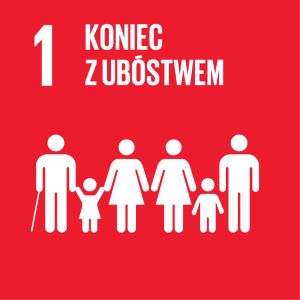 Cel 1: Wyeliminować ubóstwo we wszystkich jego formach na całym świecie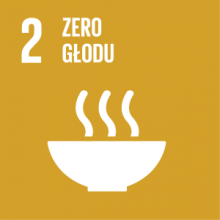 Cel 2: Wyeliminować głód, osiągnąć bezpieczeństwo żywnościowe i lepsze odżywianie oraz promować zrównoważone rolnictwo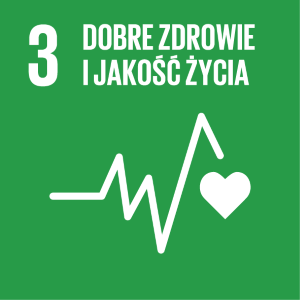 Cel 3: Zapewnić wszystkim ludziom w każdym wieku zdrowe życie oraz promować dobrobyt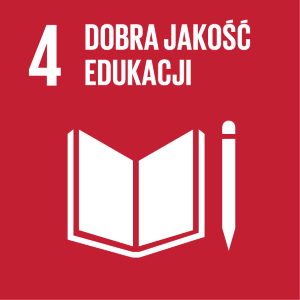 Cel 4: Zapewnić wszystkim edukację wysokiej jakości oraz promować uczenie się przez całe życie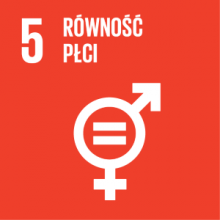 Cel 5: Osiągnąć równość płci oraz wzmocnić pozycję kobiet i dziewcząt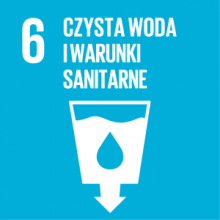 Cel 6: Zapewnić wszystkim ludziom dostęp do wody i warunków sanitarnych poprzez zrównoważoną gospodarkę zasobami wodnymi 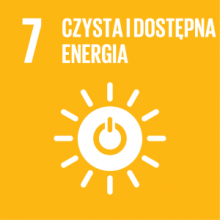 Cel 7: Zapewnić wszystkim dostęp do źródeł stabilnej, zrównoważonej 
i nowoczesnej energii po przystępnej cenie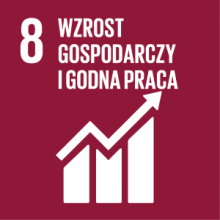 Cel 8: Promować stabilny, zrównoważony i inkluzywny wzrost gospodarczy, pełne i produktywne zatrudnienie oraz godną pracę dla wszystkich ludzi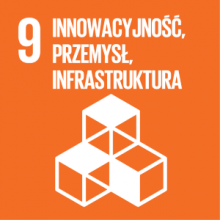 Cel 9: Budować stabilną infrastrukturę, promować zrównoważone uprzemysłowienie oraz wspierać innowacyjność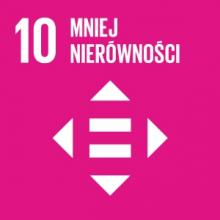 Cel 10: Zmniejszyć nierówności w krajach i między krajami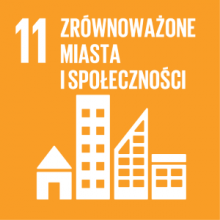 Cel 11: Uczynić miasta i osiedla ludzkie bezpiecznymi, stabilnymi, zrównoważonymi oraz sprzyjającymi włączeniu społecznemu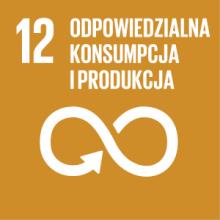 Cel 12:  Zapewnić wzorce zrównoważonej konsumpcji i produkcji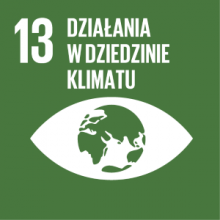 Cel 13:  Podjąć pilne działania w celu przeciwdziałania zmianom klimatu i ich skutkom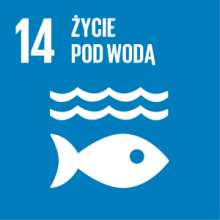 Cel 14:  Chronić oceany, morza i zasoby morskie oraz wykorzystywać je w sposób zrównoważony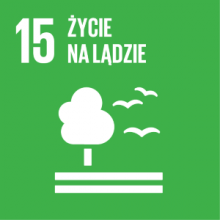 Cel 15: Chronić, przywrócić oraz promować zrównoważone użytkowanie ekosystemów lądowych, zrównoważone gospodarowanie lasami, zwalczać pustynnienie, powstrzymywać i odwracać proces degradacji gleby oraz powstrzymać utratę różnorodności biologicznej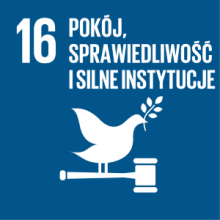 Cel 16:  Promować pokojowe i inkluzywne społeczeństwa, zapewnić wszystkim ludziom dostęp do wymiaru sprawiedliwości oraz budować na wszystkich szczeblach skuteczne i odpowiedzialne instytucje, sprzyjające włączeniu społecznemu.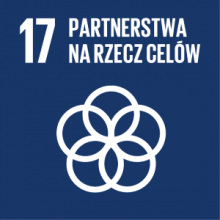 Cel 17: Wzmocnić środki wdrażania i ożywić globalne partnerstwo na rzecz zrównoważonego rozwojuLider (liderzy) oraz interesariusze projektu – Projekt 1Lider (liderzy) oraz interesariusze projektu – Projekt 1Lider (liderzy) oraz interesariusze projektu – Projekt 1Lider (liderzy) oraz interesariusze projektu – Projekt 1Lider (liderzy) oraz interesariusze projektu – Projekt 1Opis instytucji zaangażowanych w realizację projektuOpis instytucji zaangażowanych w realizację projektuOpis instytucji zaangażowanych w realizację projektuOpis instytucji zaangażowanych w realizację projektuOpis instytucji zaangażowanych w realizację projektuProszę krótko opisać:instytucję lub instytucje zaangażowane w realizację projektu, ich zainteresowanie projektem oraz pełnioną w nim rolę, opisując lidera projektu oddzielnie od pozostałych instytucji zaangażowanych w projekt;wcześniejsze doświadczenia lidera w opracowywaniu i realizacji podobnych projektów;poziom zaangażowania lidera oraz pozostałych instytucji w proponowany projekt. Dodatkowe dokumenty uzupełniające, które mogą być dołączone w tej sekcji: listy poparcia/listy intencyjne dotyczące projektu inwestycyjnego, referencje z podobnych projektów inwestycyjnych, realizowanych przez  beneficjenta, etc. Proszę krótko opisać:instytucję lub instytucje zaangażowane w realizację projektu, ich zainteresowanie projektem oraz pełnioną w nim rolę, opisując lidera projektu oddzielnie od pozostałych instytucji zaangażowanych w projekt;wcześniejsze doświadczenia lidera w opracowywaniu i realizacji podobnych projektów;poziom zaangażowania lidera oraz pozostałych instytucji w proponowany projekt. Dodatkowe dokumenty uzupełniające, które mogą być dołączone w tej sekcji: listy poparcia/listy intencyjne dotyczące projektu inwestycyjnego, referencje z podobnych projektów inwestycyjnych, realizowanych przez  beneficjenta, etc. Proszę krótko opisać:instytucję lub instytucje zaangażowane w realizację projektu, ich zainteresowanie projektem oraz pełnioną w nim rolę, opisując lidera projektu oddzielnie od pozostałych instytucji zaangażowanych w projekt;wcześniejsze doświadczenia lidera w opracowywaniu i realizacji podobnych projektów;poziom zaangażowania lidera oraz pozostałych instytucji w proponowany projekt. Dodatkowe dokumenty uzupełniające, które mogą być dołączone w tej sekcji: listy poparcia/listy intencyjne dotyczące projektu inwestycyjnego, referencje z podobnych projektów inwestycyjnych, realizowanych przez  beneficjenta, etc. Proszę krótko opisać:instytucję lub instytucje zaangażowane w realizację projektu, ich zainteresowanie projektem oraz pełnioną w nim rolę, opisując lidera projektu oddzielnie od pozostałych instytucji zaangażowanych w projekt;wcześniejsze doświadczenia lidera w opracowywaniu i realizacji podobnych projektów;poziom zaangażowania lidera oraz pozostałych instytucji w proponowany projekt. Dodatkowe dokumenty uzupełniające, które mogą być dołączone w tej sekcji: listy poparcia/listy intencyjne dotyczące projektu inwestycyjnego, referencje z podobnych projektów inwestycyjnych, realizowanych przez  beneficjenta, etc. Proszę krótko opisać:instytucję lub instytucje zaangażowane w realizację projektu, ich zainteresowanie projektem oraz pełnioną w nim rolę, opisując lidera projektu oddzielnie od pozostałych instytucji zaangażowanych w projekt;wcześniejsze doświadczenia lidera w opracowywaniu i realizacji podobnych projektów;poziom zaangażowania lidera oraz pozostałych instytucji w proponowany projekt. Dodatkowe dokumenty uzupełniające, które mogą być dołączone w tej sekcji: listy poparcia/listy intencyjne dotyczące projektu inwestycyjnego, referencje z podobnych projektów inwestycyjnych, realizowanych przez  beneficjenta, etc. Własność aktywów i struktura zarządzaniaWłasność aktywów i struktura zarządzaniaWłasność aktywów i struktura zarządzaniaWłasność aktywów i struktura zarządzaniaWłasność aktywów i struktura zarządzaniaProszę krótko opisać:strukturę własności lidera (liderów) w odniesieniu do aktywów, których dotyczy proponowany projekt;stosunki prawne między liderem i pozostałymi instytucjami w odniesieniu do opracowania 
i realizacji proponowanego projektu;strukturę organizacyjną i procesy decyzyjne dotyczące realizacji projektu, precyzujące, w jaki sposób podejmowane są decyzje i kto je podejmuje. Jeśli dotyczy, proszę skorzystać z poniższego schematu organizacyjnego, aby przedstawić strukturę opracowania i zarządzania proponowanym projektemProszę krótko opisać:strukturę własności lidera (liderów) w odniesieniu do aktywów, których dotyczy proponowany projekt;stosunki prawne między liderem i pozostałymi instytucjami w odniesieniu do opracowania 
i realizacji proponowanego projektu;strukturę organizacyjną i procesy decyzyjne dotyczące realizacji projektu, precyzujące, w jaki sposób podejmowane są decyzje i kto je podejmuje. Jeśli dotyczy, proszę skorzystać z poniższego schematu organizacyjnego, aby przedstawić strukturę opracowania i zarządzania proponowanym projektemProszę krótko opisać:strukturę własności lidera (liderów) w odniesieniu do aktywów, których dotyczy proponowany projekt;stosunki prawne między liderem i pozostałymi instytucjami w odniesieniu do opracowania 
i realizacji proponowanego projektu;strukturę organizacyjną i procesy decyzyjne dotyczące realizacji projektu, precyzujące, w jaki sposób podejmowane są decyzje i kto je podejmuje. Jeśli dotyczy, proszę skorzystać z poniższego schematu organizacyjnego, aby przedstawić strukturę opracowania i zarządzania proponowanym projektemProszę krótko opisać:strukturę własności lidera (liderów) w odniesieniu do aktywów, których dotyczy proponowany projekt;stosunki prawne między liderem i pozostałymi instytucjami w odniesieniu do opracowania 
i realizacji proponowanego projektu;strukturę organizacyjną i procesy decyzyjne dotyczące realizacji projektu, precyzujące, w jaki sposób podejmowane są decyzje i kto je podejmuje. Jeśli dotyczy, proszę skorzystać z poniższego schematu organizacyjnego, aby przedstawić strukturę opracowania i zarządzania proponowanym projektemProszę krótko opisać:strukturę własności lidera (liderów) w odniesieniu do aktywów, których dotyczy proponowany projekt;stosunki prawne między liderem i pozostałymi instytucjami w odniesieniu do opracowania 
i realizacji proponowanego projektu;strukturę organizacyjną i procesy decyzyjne dotyczące realizacji projektu, precyzujące, w jaki sposób podejmowane są decyzje i kto je podejmuje. Jeśli dotyczy, proszę skorzystać z poniższego schematu organizacyjnego, aby przedstawić strukturę opracowania i zarządzania proponowanym projektemProfil ryzyka instytucji odpowiedzialnej finansowoProfil ryzyka instytucji odpowiedzialnej finansowoProfil ryzyka instytucji odpowiedzialnej finansowoProfil ryzyka instytucji odpowiedzialnej finansowoProfil ryzyka instytucji odpowiedzialnej finansowoProszę przedstawić informacje dotyczące profilu ryzyka finansowego podmiotu (podmiotów), odpowiedzialnego finansowo za opracowanie i realizację proponowanego projektu. Można tu uwzględnić np. ocenę finansową, przewidywane zabezpieczenia i gwarancje i/lub rating kredytowy podmiotów odpowiedzialnych finansowo, jeżeli dokumenty takie są dostępne. Dodatkowe dokumenty uzupełniające, które mogą być dołączone w tej sekcji: budżety miejskie/gminne 
i sprawozdania finansowe z ostatnich lat, potwierdzenia zdolności kredytowej projektodawcy, w tym np. analizy sytuacji finansowej samorządu, oceny lokalnej gospodarki, oceny otoczenia makroekonomicznego itp. Proszę przedstawić informacje dotyczące profilu ryzyka finansowego podmiotu (podmiotów), odpowiedzialnego finansowo za opracowanie i realizację proponowanego projektu. Można tu uwzględnić np. ocenę finansową, przewidywane zabezpieczenia i gwarancje i/lub rating kredytowy podmiotów odpowiedzialnych finansowo, jeżeli dokumenty takie są dostępne. Dodatkowe dokumenty uzupełniające, które mogą być dołączone w tej sekcji: budżety miejskie/gminne 
i sprawozdania finansowe z ostatnich lat, potwierdzenia zdolności kredytowej projektodawcy, w tym np. analizy sytuacji finansowej samorządu, oceny lokalnej gospodarki, oceny otoczenia makroekonomicznego itp. Proszę przedstawić informacje dotyczące profilu ryzyka finansowego podmiotu (podmiotów), odpowiedzialnego finansowo za opracowanie i realizację proponowanego projektu. Można tu uwzględnić np. ocenę finansową, przewidywane zabezpieczenia i gwarancje i/lub rating kredytowy podmiotów odpowiedzialnych finansowo, jeżeli dokumenty takie są dostępne. Dodatkowe dokumenty uzupełniające, które mogą być dołączone w tej sekcji: budżety miejskie/gminne 
i sprawozdania finansowe z ostatnich lat, potwierdzenia zdolności kredytowej projektodawcy, w tym np. analizy sytuacji finansowej samorządu, oceny lokalnej gospodarki, oceny otoczenia makroekonomicznego itp. Proszę przedstawić informacje dotyczące profilu ryzyka finansowego podmiotu (podmiotów), odpowiedzialnego finansowo za opracowanie i realizację proponowanego projektu. Można tu uwzględnić np. ocenę finansową, przewidywane zabezpieczenia i gwarancje i/lub rating kredytowy podmiotów odpowiedzialnych finansowo, jeżeli dokumenty takie są dostępne. Dodatkowe dokumenty uzupełniające, które mogą być dołączone w tej sekcji: budżety miejskie/gminne 
i sprawozdania finansowe z ostatnich lat, potwierdzenia zdolności kredytowej projektodawcy, w tym np. analizy sytuacji finansowej samorządu, oceny lokalnej gospodarki, oceny otoczenia makroekonomicznego itp. Proszę przedstawić informacje dotyczące profilu ryzyka finansowego podmiotu (podmiotów), odpowiedzialnego finansowo za opracowanie i realizację proponowanego projektu. Można tu uwzględnić np. ocenę finansową, przewidywane zabezpieczenia i gwarancje i/lub rating kredytowy podmiotów odpowiedzialnych finansowo, jeżeli dokumenty takie są dostępne. Dodatkowe dokumenty uzupełniające, które mogą być dołączone w tej sekcji: budżety miejskie/gminne 
i sprawozdania finansowe z ostatnich lat, potwierdzenia zdolności kredytowej projektodawcy, w tym np. analizy sytuacji finansowej samorządu, oceny lokalnej gospodarki, oceny otoczenia makroekonomicznego itp. Analizy interesariuszyAnalizy interesariuszyAnalizy interesariuszyAnalizy interesariuszyAnalizy interesariuszyProszę opisać:dalszych interesariuszy projektu (społeczność, środowisko akademickie, zainteresowane podmioty gospodarcze itp. oraz ich rolę w opracowaniu i pomyślnej realizacji projektu;potrzeby i oczekiwania zidentyfikowanych interesariuszy wobec proponowanego projektu;obecny poziom wsparcia zidentyfikowanych interesariuszy w opracowywaniu i wdrażaniu proponowanego projektu. Dodatkowe dokumenty uzupełniające, które mogą być dołączone w tej sekcji: sprawozdanie z wyników analizy interesariuszy przeprowadzonej dla proponowanego projektu inwestycyjnego, sprawozdanie z wyników  konsultacji społecznych i spotkań interesariuszy itp. Proszę opisać:dalszych interesariuszy projektu (społeczność, środowisko akademickie, zainteresowane podmioty gospodarcze itp. oraz ich rolę w opracowaniu i pomyślnej realizacji projektu;potrzeby i oczekiwania zidentyfikowanych interesariuszy wobec proponowanego projektu;obecny poziom wsparcia zidentyfikowanych interesariuszy w opracowywaniu i wdrażaniu proponowanego projektu. Dodatkowe dokumenty uzupełniające, które mogą być dołączone w tej sekcji: sprawozdanie z wyników analizy interesariuszy przeprowadzonej dla proponowanego projektu inwestycyjnego, sprawozdanie z wyników  konsultacji społecznych i spotkań interesariuszy itp. Proszę opisać:dalszych interesariuszy projektu (społeczność, środowisko akademickie, zainteresowane podmioty gospodarcze itp. oraz ich rolę w opracowaniu i pomyślnej realizacji projektu;potrzeby i oczekiwania zidentyfikowanych interesariuszy wobec proponowanego projektu;obecny poziom wsparcia zidentyfikowanych interesariuszy w opracowywaniu i wdrażaniu proponowanego projektu. Dodatkowe dokumenty uzupełniające, które mogą być dołączone w tej sekcji: sprawozdanie z wyników analizy interesariuszy przeprowadzonej dla proponowanego projektu inwestycyjnego, sprawozdanie z wyników  konsultacji społecznych i spotkań interesariuszy itp. Proszę opisać:dalszych interesariuszy projektu (społeczność, środowisko akademickie, zainteresowane podmioty gospodarcze itp. oraz ich rolę w opracowaniu i pomyślnej realizacji projektu;potrzeby i oczekiwania zidentyfikowanych interesariuszy wobec proponowanego projektu;obecny poziom wsparcia zidentyfikowanych interesariuszy w opracowywaniu i wdrażaniu proponowanego projektu. Dodatkowe dokumenty uzupełniające, które mogą być dołączone w tej sekcji: sprawozdanie z wyników analizy interesariuszy przeprowadzonej dla proponowanego projektu inwestycyjnego, sprawozdanie z wyników  konsultacji społecznych i spotkań interesariuszy itp. Proszę opisać:dalszych interesariuszy projektu (społeczność, środowisko akademickie, zainteresowane podmioty gospodarcze itp. oraz ich rolę w opracowaniu i pomyślnej realizacji projektu;potrzeby i oczekiwania zidentyfikowanych interesariuszy wobec proponowanego projektu;obecny poziom wsparcia zidentyfikowanych interesariuszy w opracowywaniu i wdrażaniu proponowanego projektu. Dodatkowe dokumenty uzupełniające, które mogą być dołączone w tej sekcji: sprawozdanie z wyników analizy interesariuszy przeprowadzonej dla proponowanego projektu inwestycyjnego, sprawozdanie z wyników  konsultacji społecznych i spotkań interesariuszy itp. Strategia angażowania interesariuszyStrategia angażowania interesariuszyStrategia angażowania interesariuszyStrategia angażowania interesariuszyStrategia angażowania interesariuszyProszę skorzystać z poniższej tabeli, aby opisać przewidywaną strategię angażowania interesariuszy wymienionych w p. 3.2.4: Rodzaje interesariuszy np.: dostawcy energii, firmy świadczące usługi energetyczne, lokalne firmy, obywatele, mieszkańcy obszaru, w którym realizowany będzie projekt, ekolodzy, organizacje społeczne, firmy budowlane i kontrahenci itp. Zainteresowanie każdej z grup interesariuszy proponowanego projektu może być ocenione wg. skali 
w odpowiedniej kolumnie. Proszę o zaznaczenie jednego kwadratu w przypadku niewielkiego zainteresowania adekwatnej grupy interesariuszy, dwa kwadraty w przypadku średniego zainteresowania oraz trzy kwadraty w przypadku dużego zainteresowania adekwatnej grupy interesariuszy opracowaniem i realizacją proponowanego projektu. Wpływ każdej z grup interesariuszy na proponowany projekt można również ocenić na podstawie skali w odpowiedniej kolumnie. Proszę o zaznaczenie jednego kwadratu w przypadku niewielkiego wpływu adekwatnej grupy interesariuszy, dwa kwadraty w przypadku średniego wpływu oraz trzy kwadraty 
w przypadku dużego zainteresowania adekwatnej grupy interesariuszy opracowaniem i realizacją proponowanego projektu. Działania angażujące mogą obejmować ogólne działania informacyjne i podnoszące świadomość, ankiety i badania, konsultacje społeczne i spotkania zainteresowanych stron, organizację grup fokusowych, opracowanie narzędzi współpracy, wydarzenia społeczne itp.. Instrumenty/kanały komunikacji mogą obejmować np.: komunikację mailową, telefoniczną wideokonferencje, strony internetowe, media społecznościowe, newsletter itp. Proszę skorzystać z poniższej tabeli, aby opisać przewidywaną strategię angażowania interesariuszy wymienionych w p. 3.2.4: Rodzaje interesariuszy np.: dostawcy energii, firmy świadczące usługi energetyczne, lokalne firmy, obywatele, mieszkańcy obszaru, w którym realizowany będzie projekt, ekolodzy, organizacje społeczne, firmy budowlane i kontrahenci itp. Zainteresowanie każdej z grup interesariuszy proponowanego projektu może być ocenione wg. skali 
w odpowiedniej kolumnie. Proszę o zaznaczenie jednego kwadratu w przypadku niewielkiego zainteresowania adekwatnej grupy interesariuszy, dwa kwadraty w przypadku średniego zainteresowania oraz trzy kwadraty w przypadku dużego zainteresowania adekwatnej grupy interesariuszy opracowaniem i realizacją proponowanego projektu. Wpływ każdej z grup interesariuszy na proponowany projekt można również ocenić na podstawie skali w odpowiedniej kolumnie. Proszę o zaznaczenie jednego kwadratu w przypadku niewielkiego wpływu adekwatnej grupy interesariuszy, dwa kwadraty w przypadku średniego wpływu oraz trzy kwadraty 
w przypadku dużego zainteresowania adekwatnej grupy interesariuszy opracowaniem i realizacją proponowanego projektu. Działania angażujące mogą obejmować ogólne działania informacyjne i podnoszące świadomość, ankiety i badania, konsultacje społeczne i spotkania zainteresowanych stron, organizację grup fokusowych, opracowanie narzędzi współpracy, wydarzenia społeczne itp.. Instrumenty/kanały komunikacji mogą obejmować np.: komunikację mailową, telefoniczną wideokonferencje, strony internetowe, media społecznościowe, newsletter itp. Proszę skorzystać z poniższej tabeli, aby opisać przewidywaną strategię angażowania interesariuszy wymienionych w p. 3.2.4: Rodzaje interesariuszy np.: dostawcy energii, firmy świadczące usługi energetyczne, lokalne firmy, obywatele, mieszkańcy obszaru, w którym realizowany będzie projekt, ekolodzy, organizacje społeczne, firmy budowlane i kontrahenci itp. Zainteresowanie każdej z grup interesariuszy proponowanego projektu może być ocenione wg. skali 
w odpowiedniej kolumnie. Proszę o zaznaczenie jednego kwadratu w przypadku niewielkiego zainteresowania adekwatnej grupy interesariuszy, dwa kwadraty w przypadku średniego zainteresowania oraz trzy kwadraty w przypadku dużego zainteresowania adekwatnej grupy interesariuszy opracowaniem i realizacją proponowanego projektu. Wpływ każdej z grup interesariuszy na proponowany projekt można również ocenić na podstawie skali w odpowiedniej kolumnie. Proszę o zaznaczenie jednego kwadratu w przypadku niewielkiego wpływu adekwatnej grupy interesariuszy, dwa kwadraty w przypadku średniego wpływu oraz trzy kwadraty 
w przypadku dużego zainteresowania adekwatnej grupy interesariuszy opracowaniem i realizacją proponowanego projektu. Działania angażujące mogą obejmować ogólne działania informacyjne i podnoszące świadomość, ankiety i badania, konsultacje społeczne i spotkania zainteresowanych stron, organizację grup fokusowych, opracowanie narzędzi współpracy, wydarzenia społeczne itp.. Instrumenty/kanały komunikacji mogą obejmować np.: komunikację mailową, telefoniczną wideokonferencje, strony internetowe, media społecznościowe, newsletter itp. Proszę skorzystać z poniższej tabeli, aby opisać przewidywaną strategię angażowania interesariuszy wymienionych w p. 3.2.4: Rodzaje interesariuszy np.: dostawcy energii, firmy świadczące usługi energetyczne, lokalne firmy, obywatele, mieszkańcy obszaru, w którym realizowany będzie projekt, ekolodzy, organizacje społeczne, firmy budowlane i kontrahenci itp. Zainteresowanie każdej z grup interesariuszy proponowanego projektu może być ocenione wg. skali 
w odpowiedniej kolumnie. Proszę o zaznaczenie jednego kwadratu w przypadku niewielkiego zainteresowania adekwatnej grupy interesariuszy, dwa kwadraty w przypadku średniego zainteresowania oraz trzy kwadraty w przypadku dużego zainteresowania adekwatnej grupy interesariuszy opracowaniem i realizacją proponowanego projektu. Wpływ każdej z grup interesariuszy na proponowany projekt można również ocenić na podstawie skali w odpowiedniej kolumnie. Proszę o zaznaczenie jednego kwadratu w przypadku niewielkiego wpływu adekwatnej grupy interesariuszy, dwa kwadraty w przypadku średniego wpływu oraz trzy kwadraty 
w przypadku dużego zainteresowania adekwatnej grupy interesariuszy opracowaniem i realizacją proponowanego projektu. Działania angażujące mogą obejmować ogólne działania informacyjne i podnoszące świadomość, ankiety i badania, konsultacje społeczne i spotkania zainteresowanych stron, organizację grup fokusowych, opracowanie narzędzi współpracy, wydarzenia społeczne itp.. Instrumenty/kanały komunikacji mogą obejmować np.: komunikację mailową, telefoniczną wideokonferencje, strony internetowe, media społecznościowe, newsletter itp. Proszę skorzystać z poniższej tabeli, aby opisać przewidywaną strategię angażowania interesariuszy wymienionych w p. 3.2.4: Rodzaje interesariuszy np.: dostawcy energii, firmy świadczące usługi energetyczne, lokalne firmy, obywatele, mieszkańcy obszaru, w którym realizowany będzie projekt, ekolodzy, organizacje społeczne, firmy budowlane i kontrahenci itp. Zainteresowanie każdej z grup interesariuszy proponowanego projektu może być ocenione wg. skali 
w odpowiedniej kolumnie. Proszę o zaznaczenie jednego kwadratu w przypadku niewielkiego zainteresowania adekwatnej grupy interesariuszy, dwa kwadraty w przypadku średniego zainteresowania oraz trzy kwadraty w przypadku dużego zainteresowania adekwatnej grupy interesariuszy opracowaniem i realizacją proponowanego projektu. Wpływ każdej z grup interesariuszy na proponowany projekt można również ocenić na podstawie skali w odpowiedniej kolumnie. Proszę o zaznaczenie jednego kwadratu w przypadku niewielkiego wpływu adekwatnej grupy interesariuszy, dwa kwadraty w przypadku średniego wpływu oraz trzy kwadraty 
w przypadku dużego zainteresowania adekwatnej grupy interesariuszy opracowaniem i realizacją proponowanego projektu. Działania angażujące mogą obejmować ogólne działania informacyjne i podnoszące świadomość, ankiety i badania, konsultacje społeczne i spotkania zainteresowanych stron, organizację grup fokusowych, opracowanie narzędzi współpracy, wydarzenia społeczne itp.. Instrumenty/kanały komunikacji mogą obejmować np.: komunikację mailową, telefoniczną wideokonferencje, strony internetowe, media społecznościowe, newsletter itp. Rodzaj interesariuszaZainteresowanie projektemWpływ na projektPlanowane działania angażująceInstrumenty/ kanały komunikacjiAnalizy prawne – Projekt 1Analiza prawna wykonalności planowanej inwestycjiProszę opisać (lokalne, krajowe i ew. międzynarodowe) wymogi prawne mające zastosowanie do planowanej inwestycji, np. przepisy dotyczące: dostępnych programów i warunków inwestycyjnych;przewidywanego podejścia inwestycyjnego;struktury i harmonogramu poszczególnych etapów inwestycji (w tym zamówień publicznych lub rachunkowości długu).Proszę podać opis wszelkich ocen przygotowawczych i badań przeprowadzonych w trakcie opracowywania koncepcji inwestycyjnej, dotyczących wymogów prawnych mających zastosowanie do projektu. W przypadku gdy wymagana jest ocena oddziaływania na środowisko, proszę opisać czy została ona już przeprowadzone i jakie były główne wyniki. Dodatkowe dokumenty uzupełniające, które mogą być dołączone w tej sekcji: Analizy prawne przeprowadzone dla proponowanego projektu, inne wstępne diagnozy i studia dotyczące wymogów prawnych dotyczących projektu, ocena oddziaływania na środowisko. Prawne/regulacyjne zachęty i przeszkodyProszę opisać wszelkie potencjalne prawne/regulacyjne zachęty oraz sposób w jaki zostaną one wykorzystane z korzyścią dla proponowanego projektu, a także wszelkie potencjalne przeszkody prawne /regulacyjne i sposoby ich przezwyciężenia.Analizy ekonomiczne i finansowe – Projekt 1 Analizy ekonomiczne i finansowe – Projekt 1 Analizy ekonomiczne i finansowe – Projekt 1 Analizy ekonomiczne i finansowe – Projekt 1 Analizy ekonomiczne i finansowe – Projekt 1 Analizy ekonomiczne i finansowe – Projekt 1 Analizy ekonomiczne i finansowe – Projekt 1 Szacowane koszty i przychodySzacowane koszty i przychodySzacowane koszty i przychodySzacowane koszty i przychodySzacowane koszty i przychodySzacowane koszty i przychodySzacowane koszty i przychodyNa podstawie szacunków dokonanych w pliku Excel modelu finansowego EUCF dla projektu, proszę streścić w poniższych tabelach:Oczekiwane oszczędności kosztów i inne przychody, przedstawiając kwoty w EUR/rok oraz procent całkowitych przychodów. Szacowane koszty według kategorii kosztów, różnicując pomiędzy wydatkami kapitałowymi (CAPEX) i wydatkami operacyjnymi (OPEX), ze wskazaniem wartości w EUR/rok dla OPEX, w EUR dla CAPEX oraz jako procent całkowitego CAPEX lub OPEX.Na podstawie szacunków dokonanych w pliku Excel modelu finansowego EUCF dla projektu, proszę streścić w poniższych tabelach:Oczekiwane oszczędności kosztów i inne przychody, przedstawiając kwoty w EUR/rok oraz procent całkowitych przychodów. Szacowane koszty według kategorii kosztów, różnicując pomiędzy wydatkami kapitałowymi (CAPEX) i wydatkami operacyjnymi (OPEX), ze wskazaniem wartości w EUR/rok dla OPEX, w EUR dla CAPEX oraz jako procent całkowitego CAPEX lub OPEX.Na podstawie szacunków dokonanych w pliku Excel modelu finansowego EUCF dla projektu, proszę streścić w poniższych tabelach:Oczekiwane oszczędności kosztów i inne przychody, przedstawiając kwoty w EUR/rok oraz procent całkowitych przychodów. Szacowane koszty według kategorii kosztów, różnicując pomiędzy wydatkami kapitałowymi (CAPEX) i wydatkami operacyjnymi (OPEX), ze wskazaniem wartości w EUR/rok dla OPEX, w EUR dla CAPEX oraz jako procent całkowitego CAPEX lub OPEX.Na podstawie szacunków dokonanych w pliku Excel modelu finansowego EUCF dla projektu, proszę streścić w poniższych tabelach:Oczekiwane oszczędności kosztów i inne przychody, przedstawiając kwoty w EUR/rok oraz procent całkowitych przychodów. Szacowane koszty według kategorii kosztów, różnicując pomiędzy wydatkami kapitałowymi (CAPEX) i wydatkami operacyjnymi (OPEX), ze wskazaniem wartości w EUR/rok dla OPEX, w EUR dla CAPEX oraz jako procent całkowitego CAPEX lub OPEX.Na podstawie szacunków dokonanych w pliku Excel modelu finansowego EUCF dla projektu, proszę streścić w poniższych tabelach:Oczekiwane oszczędności kosztów i inne przychody, przedstawiając kwoty w EUR/rok oraz procent całkowitych przychodów. Szacowane koszty według kategorii kosztów, różnicując pomiędzy wydatkami kapitałowymi (CAPEX) i wydatkami operacyjnymi (OPEX), ze wskazaniem wartości w EUR/rok dla OPEX, w EUR dla CAPEX oraz jako procent całkowitego CAPEX lub OPEX.Na podstawie szacunków dokonanych w pliku Excel modelu finansowego EUCF dla projektu, proszę streścić w poniższych tabelach:Oczekiwane oszczędności kosztów i inne przychody, przedstawiając kwoty w EUR/rok oraz procent całkowitych przychodów. Szacowane koszty według kategorii kosztów, różnicując pomiędzy wydatkami kapitałowymi (CAPEX) i wydatkami operacyjnymi (OPEX), ze wskazaniem wartości w EUR/rok dla OPEX, w EUR dla CAPEX oraz jako procent całkowitego CAPEX lub OPEX.Na podstawie szacunków dokonanych w pliku Excel modelu finansowego EUCF dla projektu, proszę streścić w poniższych tabelach:Oczekiwane oszczędności kosztów i inne przychody, przedstawiając kwoty w EUR/rok oraz procent całkowitych przychodów. Szacowane koszty według kategorii kosztów, różnicując pomiędzy wydatkami kapitałowymi (CAPEX) i wydatkami operacyjnymi (OPEX), ze wskazaniem wartości w EUR/rok dla OPEX, w EUR dla CAPEX oraz jako procent całkowitego CAPEX lub OPEX.Przychody – Projekt 1Przychody – Projekt 1Przychody – Projekt 1Przychody – Projekt 1Przychody – Projekt 1Przychody – Projekt 1Przychody – Projekt 1Przychody całkowite ze sprzedażyEUR/rokEUR/rokEUR/rokEUR/rokEUR/rok%Przychody całkowite z najmuEUR/rokEUR/rokEUR/rokEUR/rokEUR/rok%Całkowite przychody cykliczne(np. abonamenty, sprzedaż energii, itp.)EUR/rokEUR/rokEUR/rokEUR/rokEUR/rok%SUMA (rok)EUR/rokEUR/rokEUR/rokEUR/rokEUR/rok100%CAPEX – Projekt1CAPEX – Projekt1CAPEX – Projekt1CAPEX – Projekt1CAPEX – Projekt1CAPEX – Projekt1CAPEX – Projekt1Studium wykonalnościEUREUREUREUR%%Faza konstrukcyjna 1EUREUREUREUR%%Faza konstrukcyjna 2EUREUREUREUR%%…EUREUREUREUR%%SUMAEUREUREUREUR100%100%OPEX – Projekt 1(Można dodać dodatkowe wiersze do tabeli, jeśli przewidziane są inne wydatki operacyjne.)OPEX – Projekt 1(Można dodać dodatkowe wiersze do tabeli, jeśli przewidziane są inne wydatki operacyjne.)OPEX – Projekt 1(Można dodać dodatkowe wiersze do tabeli, jeśli przewidziane są inne wydatki operacyjne.)OPEX – Projekt 1(Można dodać dodatkowe wiersze do tabeli, jeśli przewidziane są inne wydatki operacyjne.)OPEX – Projekt 1(Można dodać dodatkowe wiersze do tabeli, jeśli przewidziane są inne wydatki operacyjne.)OPEX – Projekt 1(Można dodać dodatkowe wiersze do tabeli, jeśli przewidziane są inne wydatki operacyjne.)OPEX – Projekt 1(Można dodać dodatkowe wiersze do tabeli, jeśli przewidziane są inne wydatki operacyjne.)Koszty wynajmuEUR/rokEUR/rokEUR/rokEUR/rok%%Koszty wynagrodzeńEUR/rokEUR/rokEUR/rokEUR/rok%%Opłaty księgowe i prawneEUR/rokEUR/rokEUR/rokEUR/rok%%Opłaty sprzedażowe i marketingoweEUR/rokEUR/rokEUR/rokEUR/rok%%Wyposażenie biuroweEUR/rokEUR/rokEUR/rokEUR/rok%%NaprawyEUR/rokEUR/rokEUR/rokEUR/rok%%Wydatki eksploatacyjneEUR/rokEUR/rokEUR/rokEUR/rok%%Koszty sprzedawanych produktówEUR/rokEUR/rokEUR/rokEUR/rok%%Opłaty bankoweEUR/rokEUR/rokEUR/rokEUR/rok%%Koszty energiiEUR/rokEUR/rokEUR/rokEUR/rok%%…EUR/rokEUR/rokEUR/rokEUR/rok%%SUMA (rok)EUR/rokEUR/rokEUR/rokEUR/rok100%100%Wskaźniki finansoweWskaźniki finansoweWskaźniki finansoweWskaźniki finansoweWskaźniki finansoweWskaźniki finansoweWskaźniki finansoweNa podstawie szacunków dokonanych w pliku Excel modelu finansowego EUCF, proszę podać w tabeli poniżej wskaźniki finansowe dla proponowanego projektu.  Na podstawie szacunków dokonanych w pliku Excel modelu finansowego EUCF, proszę podać w tabeli poniżej wskaźniki finansowe dla proponowanego projektu.  Na podstawie szacunków dokonanych w pliku Excel modelu finansowego EUCF, proszę podać w tabeli poniżej wskaźniki finansowe dla proponowanego projektu.  Na podstawie szacunków dokonanych w pliku Excel modelu finansowego EUCF, proszę podać w tabeli poniżej wskaźniki finansowe dla proponowanego projektu.  Na podstawie szacunków dokonanych w pliku Excel modelu finansowego EUCF, proszę podać w tabeli poniżej wskaźniki finansowe dla proponowanego projektu.  Na podstawie szacunków dokonanych w pliku Excel modelu finansowego EUCF, proszę podać w tabeli poniżej wskaźniki finansowe dla proponowanego projektu.  Na podstawie szacunków dokonanych w pliku Excel modelu finansowego EUCF, proszę podać w tabeli poniżej wskaźniki finansowe dla proponowanego projektu.  Wewnętrzna stopa zwrotu z kapitału własnego (IRR)(Bez znaczenia dla projektów finansowanych bez kapitału własnego)Wewnętrzna stopa zwrotu z kapitału własnego (IRR)(Bez znaczenia dla projektów finansowanych bez kapitału własnego)Wewnętrzna stopa zwrotu z kapitału własnego (IRR)(Bez znaczenia dla projektów finansowanych bez kapitału własnego)%%%%Wewnętrzna stopa zwrotu projektu (IRR)Wewnętrzna stopa zwrotu projektu (IRR)Wewnętrzna stopa zwrotu projektu (IRR)%%%%Okres zwrotu(Bez znaczenia dla projektów finansowanych bez kapitału własnego) Okres zwrotu(Bez znaczenia dla projektów finansowanych bez kapitału własnego) Okres zwrotu(Bez znaczenia dla projektów finansowanych bez kapitału własnego) latalatalatalataWartość bieżąca netto (NPV)(Bez znaczenia dla projektów, które są finansowane ze źródeł bezzwrotnych)Wartość bieżąca netto (NPV)(Bez znaczenia dla projektów, które są finansowane ze źródeł bezzwrotnych)Wartość bieżąca netto (NPV)(Bez znaczenia dla projektów, które są finansowane ze źródeł bezzwrotnych)EUREUREUREURSposób i źródła finansowaniaSposób i źródła finansowaniaSposób i źródła finansowaniaSposób i źródła finansowaniaSposób i źródła finansowaniaSposób i źródła finansowaniaSposób i źródła finansowaniaNa podstawie szacunków dokonanych w pliku Excel modelu finansowego EUFC, proszę wskazać całkowitą oczekiwaną wielkość inwestycji dla proponowanego projektu oraz składniki tej kwoty ze względu na przewidywane źródła finansowania jego realizacji. Źródła finansowania całej inwestycji należy przedstawić, oddzielając zwrotne źródła finansowania od źródeł bezzwrotnych. Dodatkowo należy przedstawić osobno prywatne i publiczne źródła finansowania, wskazując, które z nich stanowią przewidziany w projekcie sposób finansowania. Na podstawie szacunków dokonanych w pliku Excel modelu finansowego EUFC, proszę wskazać całkowitą oczekiwaną wielkość inwestycji dla proponowanego projektu oraz składniki tej kwoty ze względu na przewidywane źródła finansowania jego realizacji. Źródła finansowania całej inwestycji należy przedstawić, oddzielając zwrotne źródła finansowania od źródeł bezzwrotnych. Dodatkowo należy przedstawić osobno prywatne i publiczne źródła finansowania, wskazując, które z nich stanowią przewidziany w projekcie sposób finansowania. Na podstawie szacunków dokonanych w pliku Excel modelu finansowego EUFC, proszę wskazać całkowitą oczekiwaną wielkość inwestycji dla proponowanego projektu oraz składniki tej kwoty ze względu na przewidywane źródła finansowania jego realizacji. Źródła finansowania całej inwestycji należy przedstawić, oddzielając zwrotne źródła finansowania od źródeł bezzwrotnych. Dodatkowo należy przedstawić osobno prywatne i publiczne źródła finansowania, wskazując, które z nich stanowią przewidziany w projekcie sposób finansowania. Na podstawie szacunków dokonanych w pliku Excel modelu finansowego EUFC, proszę wskazać całkowitą oczekiwaną wielkość inwestycji dla proponowanego projektu oraz składniki tej kwoty ze względu na przewidywane źródła finansowania jego realizacji. Źródła finansowania całej inwestycji należy przedstawić, oddzielając zwrotne źródła finansowania od źródeł bezzwrotnych. Dodatkowo należy przedstawić osobno prywatne i publiczne źródła finansowania, wskazując, które z nich stanowią przewidziany w projekcie sposób finansowania. Na podstawie szacunków dokonanych w pliku Excel modelu finansowego EUFC, proszę wskazać całkowitą oczekiwaną wielkość inwestycji dla proponowanego projektu oraz składniki tej kwoty ze względu na przewidywane źródła finansowania jego realizacji. Źródła finansowania całej inwestycji należy przedstawić, oddzielając zwrotne źródła finansowania od źródeł bezzwrotnych. Dodatkowo należy przedstawić osobno prywatne i publiczne źródła finansowania, wskazując, które z nich stanowią przewidziany w projekcie sposób finansowania. Na podstawie szacunków dokonanych w pliku Excel modelu finansowego EUFC, proszę wskazać całkowitą oczekiwaną wielkość inwestycji dla proponowanego projektu oraz składniki tej kwoty ze względu na przewidywane źródła finansowania jego realizacji. Źródła finansowania całej inwestycji należy przedstawić, oddzielając zwrotne źródła finansowania od źródeł bezzwrotnych. Dodatkowo należy przedstawić osobno prywatne i publiczne źródła finansowania, wskazując, które z nich stanowią przewidziany w projekcie sposób finansowania. Na podstawie szacunków dokonanych w pliku Excel modelu finansowego EUFC, proszę wskazać całkowitą oczekiwaną wielkość inwestycji dla proponowanego projektu oraz składniki tej kwoty ze względu na przewidywane źródła finansowania jego realizacji. Źródła finansowania całej inwestycji należy przedstawić, oddzielając zwrotne źródła finansowania od źródeł bezzwrotnych. Dodatkowo należy przedstawić osobno prywatne i publiczne źródła finansowania, wskazując, które z nich stanowią przewidziany w projekcie sposób finansowania. Całkowita wielkość inwestycji – Projekt 1Całkowita wielkość inwestycji – Projekt 1EUREUR100%100%100%Bezzwrotne źródła finansowaniaBezzwrotne źródła finansowaniaEUREUR% całkowitej kwoty inwestycji% całkowitej kwoty inwestycji% całkowitej kwoty inwestycjiLokalne/regionalne dotacje/grantyLokalne/regionalne dotacje/grantyEUREUR% całkowitej kwoty funduszy bezzwrotnych % całkowitej kwoty funduszy bezzwrotnych % całkowitej kwoty funduszy bezzwrotnych Krajowe dotacje/grantyKrajowe dotacje/grantyEUREUR% całkowitej kwoty funduszy bezzwrotnych% całkowitej kwoty funduszy bezzwrotnych% całkowitej kwoty funduszy bezzwrotnychUE dotacje/grantyUE dotacje/grantyEUREUR% całkowitej kwoty funduszy bezzwrotnych% całkowitej kwoty funduszy bezzwrotnych% całkowitej kwoty funduszy bezzwrotnychWłasne zasoby miejskieWłasne zasoby miejskieEUREUR% całkowitej kwoty funduszy bezzwrotnych% całkowitej kwoty funduszy bezzwrotnych% całkowitej kwoty funduszy bezzwrotnychInne (proszę wyszczególnić poniżej)Inne (proszę wyszczególnić poniżej)EUREUR% całkowitej kwoty funduszy bezzwrotnych% całkowitej kwoty funduszy bezzwrotnych% całkowitej kwoty funduszy bezzwrotnychInne bezzwrotne źródła bezzwrotne: …………………………………………………………………Inne bezzwrotne źródła bezzwrotne: …………………………………………………………………Inne bezzwrotne źródła bezzwrotne: …………………………………………………………………Inne bezzwrotne źródła bezzwrotne: …………………………………………………………………Inne bezzwrotne źródła bezzwrotne: …………………………………………………………………Inne bezzwrotne źródła bezzwrotne: …………………………………………………………………Inne bezzwrotne źródła bezzwrotne: …………………………………………………………………Zwrotne źródła finansowaniaZwrotne źródła finansowaniaEUREUR% całkowitej kwoty inwestycji% całkowitej kwoty inwestycji% całkowitej kwoty inwestycjiPrywatne zwrotne źródła finansowaniaPrywatne zwrotne źródła finansowaniaEUREUR% całkowitej kwoty funduszy zwrotnych% całkowitej kwoty funduszy zwrotnych% całkowitej kwoty funduszy zwrotnychBanki komercyjne(Dług przedstawiony w pliku Excel modelu finansowego EUCF)Banki komercyjne(Dług przedstawiony w pliku Excel modelu finansowego EUCF)EUREUR% całkowitej kwoty prywatnych funduszy zwrotnych% całkowitej kwoty prywatnych funduszy zwrotnych% całkowitej kwoty prywatnych funduszy zwrotnychFundusze inwestycyjne/inwestycje instytucjonalne (Kapitał przedstawiony w pliku Excel modelu finansowego EUCF)Fundusze inwestycyjne/inwestycje instytucjonalne (Kapitał przedstawiony w pliku Excel modelu finansowego EUCF)EUREUR% całkowitej kwoty prywatnych funduszy zwrotnych% całkowitej kwoty prywatnych funduszy zwrotnych% całkowitej kwoty prywatnych funduszy zwrotnychPrywatni inwestorzy indywidualni/finansiści (w tym obywatele)(Kapitał przedstawiony w pliku Excel modelu finansowego EUCF )Prywatni inwestorzy indywidualni/finansiści (w tym obywatele)(Kapitał przedstawiony w pliku Excel modelu finansowego EUCF )EUREUR% całkowitej kwoty prywatnych funduszy zwrotnych% całkowitej kwoty prywatnych funduszy zwrotnych% całkowitej kwoty prywatnych funduszy zwrotnychInne (proszę wyszczególnić poniżej)Inne (proszę wyszczególnić poniżej)EUREUR% całkowitej kwoty prywatnych funduszy zwrotnych% całkowitej kwoty prywatnych funduszy zwrotnych% całkowitej kwoty prywatnych funduszy zwrotnychInne prywatne zwrotne źródła finansowania: …………………………………………………………………Inne prywatne zwrotne źródła finansowania: …………………………………………………………………Inne prywatne zwrotne źródła finansowania: …………………………………………………………………Inne prywatne zwrotne źródła finansowania: …………………………………………………………………Inne prywatne zwrotne źródła finansowania: …………………………………………………………………Inne prywatne zwrotne źródła finansowania: …………………………………………………………………Inne prywatne zwrotne źródła finansowania: …………………………………………………………………Publiczne zwrotne źródła finansowaniaPubliczne zwrotne źródła finansowaniaEUREUR% całkowitej kwoty funduszy zwrotnych% całkowitej kwoty funduszy zwrotnych% całkowitej kwoty funduszy zwrotnychKrajowe/regionalne banki rozwoju(Dług przedstawiony w pliku Excel modelu finansowego EUCF)Krajowe/regionalne banki rozwoju(Dług przedstawiony w pliku Excel modelu finansowego EUCF)EUREUR% całkowitej kwoty publicznych funduszy zwrotnych% całkowitej kwoty publicznych funduszy zwrotnych% całkowitej kwoty publicznych funduszy zwrotnychBanki wielostronne/Międzynarodowe instytucje finansowe(Dług przedstawiony w pliku Excel modelu finansowego EUCF)Banki wielostronne/Międzynarodowe instytucje finansowe(Dług przedstawiony w pliku Excel modelu finansowego EUCF)EUREUR% całkowitej kwoty publicznych funduszy zwrotnych% całkowitej kwoty publicznych funduszy zwrotnych% całkowitej kwoty publicznych funduszy zwrotnychInne (proszę wyszczególnić poniżej)Inne (proszę wyszczególnić poniżej)EUREUR% całkowitej kwoty publicznych funduszy zwrotnych% całkowitej kwoty publicznych funduszy zwrotnych% całkowitej kwoty publicznych funduszy zwrotnychInne publiczne zwrotne źródła finansowania: …………………………………………………………………Inne publiczne zwrotne źródła finansowania: …………………………………………………………………Inne publiczne zwrotne źródła finansowania: …………………………………………………………………Inne publiczne zwrotne źródła finansowania: …………………………………………………………………Inne publiczne zwrotne źródła finansowania: …………………………………………………………………Inne publiczne zwrotne źródła finansowania: …………………………………………………………………Inne publiczne zwrotne źródła finansowania: …………………………………………………………………Harmonogram inwestycji – Projekt 1Harmonogram inwestycji – Projekt 1Harmonogram inwestycji – Projekt 1Harmonogram inwestycji – Projekt 1Harmonogram inwestycji – Projekt 1Harmonogram inwestycji – Projekt 1Harmonogram inwestycji – Projekt 1Skorzystaj z poniższej tabeli, aby przedstawić aktualny status i kolejne kroki w procesie uruchamiania planowanych inwestycji i realizacji proponowanego projektu. Kolumna etap inwestycji odnosi się do działań planowanych przez beneficjenta w celu uruchomienia planowanych inwestycji i realizacji proponowanego projektu inwestycyjnego (np. planowanie, uruchomienie, budowa itp.). Każdy planowany etap inwestycji można opisać bardziej szczegółowo w kolumnie „Opis etapu inwestycji ”.Dodatkowe dokumenty uzupełniające, które mogą być dołączone w tej sekcji: wykres Gantta, dokumenty dodatkowe dot. planowania przygotowania i realizacji projektu Skorzystaj z poniższej tabeli, aby przedstawić aktualny status i kolejne kroki w procesie uruchamiania planowanych inwestycji i realizacji proponowanego projektu. Kolumna etap inwestycji odnosi się do działań planowanych przez beneficjenta w celu uruchomienia planowanych inwestycji i realizacji proponowanego projektu inwestycyjnego (np. planowanie, uruchomienie, budowa itp.). Każdy planowany etap inwestycji można opisać bardziej szczegółowo w kolumnie „Opis etapu inwestycji ”.Dodatkowe dokumenty uzupełniające, które mogą być dołączone w tej sekcji: wykres Gantta, dokumenty dodatkowe dot. planowania przygotowania i realizacji projektu Skorzystaj z poniższej tabeli, aby przedstawić aktualny status i kolejne kroki w procesie uruchamiania planowanych inwestycji i realizacji proponowanego projektu. Kolumna etap inwestycji odnosi się do działań planowanych przez beneficjenta w celu uruchomienia planowanych inwestycji i realizacji proponowanego projektu inwestycyjnego (np. planowanie, uruchomienie, budowa itp.). Każdy planowany etap inwestycji można opisać bardziej szczegółowo w kolumnie „Opis etapu inwestycji ”.Dodatkowe dokumenty uzupełniające, które mogą być dołączone w tej sekcji: wykres Gantta, dokumenty dodatkowe dot. planowania przygotowania i realizacji projektu Skorzystaj z poniższej tabeli, aby przedstawić aktualny status i kolejne kroki w procesie uruchamiania planowanych inwestycji i realizacji proponowanego projektu. Kolumna etap inwestycji odnosi się do działań planowanych przez beneficjenta w celu uruchomienia planowanych inwestycji i realizacji proponowanego projektu inwestycyjnego (np. planowanie, uruchomienie, budowa itp.). Każdy planowany etap inwestycji można opisać bardziej szczegółowo w kolumnie „Opis etapu inwestycji ”.Dodatkowe dokumenty uzupełniające, które mogą być dołączone w tej sekcji: wykres Gantta, dokumenty dodatkowe dot. planowania przygotowania i realizacji projektu Skorzystaj z poniższej tabeli, aby przedstawić aktualny status i kolejne kroki w procesie uruchamiania planowanych inwestycji i realizacji proponowanego projektu. Kolumna etap inwestycji odnosi się do działań planowanych przez beneficjenta w celu uruchomienia planowanych inwestycji i realizacji proponowanego projektu inwestycyjnego (np. planowanie, uruchomienie, budowa itp.). Każdy planowany etap inwestycji można opisać bardziej szczegółowo w kolumnie „Opis etapu inwestycji ”.Dodatkowe dokumenty uzupełniające, które mogą być dołączone w tej sekcji: wykres Gantta, dokumenty dodatkowe dot. planowania przygotowania i realizacji projektu Skorzystaj z poniższej tabeli, aby przedstawić aktualny status i kolejne kroki w procesie uruchamiania planowanych inwestycji i realizacji proponowanego projektu. Kolumna etap inwestycji odnosi się do działań planowanych przez beneficjenta w celu uruchomienia planowanych inwestycji i realizacji proponowanego projektu inwestycyjnego (np. planowanie, uruchomienie, budowa itp.). Każdy planowany etap inwestycji można opisać bardziej szczegółowo w kolumnie „Opis etapu inwestycji ”.Dodatkowe dokumenty uzupełniające, które mogą być dołączone w tej sekcji: wykres Gantta, dokumenty dodatkowe dot. planowania przygotowania i realizacji projektu Skorzystaj z poniższej tabeli, aby przedstawić aktualny status i kolejne kroki w procesie uruchamiania planowanych inwestycji i realizacji proponowanego projektu. Kolumna etap inwestycji odnosi się do działań planowanych przez beneficjenta w celu uruchomienia planowanych inwestycji i realizacji proponowanego projektu inwestycyjnego (np. planowanie, uruchomienie, budowa itp.). Każdy planowany etap inwestycji można opisać bardziej szczegółowo w kolumnie „Opis etapu inwestycji ”.Dodatkowe dokumenty uzupełniające, które mogą być dołączone w tej sekcji: wykres Gantta, dokumenty dodatkowe dot. planowania przygotowania i realizacji projektu #Etap inwestycjiOpis etapu inwestycjiPlanowana data rozpoczęciaPlanowana data zakończeniaGłówne rezultatyPodmioty odpowiedzialne12345678…Lista załączników do formularza koncepcji inwestycyjnejLista załączników do formularza koncepcji inwestycyjnejKorzystając z poniższych punktów, proszę wyszczególnić w tabeli poszczególne załączniki przedłożone wraz z koncepcją inwestycji, dla potwierdzenia informacji w każdej z sekcji . Jeśli proponowana koncepcja inwestycyjna obejmuje różne projekty, proszę podać w nazwie załącznika odpowiedni projekt, do którego odnosi się dokument . Dodatkowe dokumenty potwierdzające, które można dołączyć, są wymienione w każdej z sekcji. Korzystając z poniższych punktów, proszę wyszczególnić w tabeli poszczególne załączniki przedłożone wraz z koncepcją inwestycji, dla potwierdzenia informacji w każdej z sekcji . Jeśli proponowana koncepcja inwestycyjna obejmuje różne projekty, proszę podać w nazwie załącznika odpowiedni projekt, do którego odnosi się dokument . Dodatkowe dokumenty potwierdzające, które można dołączyć, są wymienione w każdej z sekcji. Ogólne tło, kontekst i uzasadnienie koncepcji inwestycyjnej……Planowane działania techniczne……Analizy rynku i bariery……Oczekiwane wskaźniki rezultatu proponowanych działań……Opis planowanych działań……Opis instytucji zaangażowanych w realizację projektu……Profil ryzyka instytucji odpowiedzialnej finansowo……Analizy interesariuszy……Analiza prawna wykonalności planowanej inwestycji……Analizy ekonomiczne i finansowe……Harmonogram inwestycji……